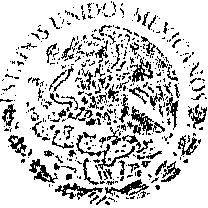 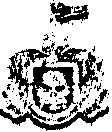 FiscalíaGeneral del  Estado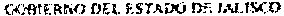 FISCALÍA GENERAL DEL ESTADO DE JALISCO COMITÉ DE TRANSPARENCIAACTA DE CLASIFICACIÓN -En la ciudad de Guadalajara,Jalisco, siendo las 19:30 diecinueve horas con treinta  minutos  del día 3 tres de marzo del año 2016 dos mil dieciséis, con fundamento  en lo establecido  en los artículos 6° de la Constitución Política de los Estados Unidos Mexicanos;4º  tercer párrafo, 9º y15 fracción IX de la Constitución Política del Estado de Jalisco;1º, 2º, 3°, 4°, 5°, 17, 18, 19, 25punto 1 fracciones 11  y X, 26, punto 1 fracción V, 27, 28, 29, 30 de la Ley de Transparencia y Acceso a la Información Pública del Estado de Jalisco y sus Municipios; en correlación  con el Decreto 25653/LX/15, que fue publicado en fecha 10 diez de Noviembre  del año 2015 dos mil quince en el Periódico Oficial "El Estado de Jalisco" y que entró en vigor a partir  del día 20 de Diciembre  del 2015,  conforme  al DECRETO  NÚMERO 25437/LXI/15,  mediante el cual, se reformaron,adicionaron y derogaron diversos artículos de la ley de Transparencia y Acceso a la Información  Pública del Estado de Jalisco y sus Municipios, 6  fracción  1,  10,  11, y 12  del Reglamento de la ley de Transparencia y Acceso a la Información Pública del Estado de Jalisco y sus Municipios, así como en lo establecido en los artículos Primero,Cuarto, Vigésimo Segundo, Vigésimo Tercero, fracción 1 inciso b), Vigésimo Quinto, fracción 1 y Vigésimo Octavo y demás relativos  y  aplicables  de  los  "lineamientos  Generales  en  materia   de   Clasificación  de Información  Pública, que  deberán  observar  los  Sujetos Obligados previstos  en  la  Ley de Información  Pública del Estado de Jalisco y sus Municipios, es por  lo  que  se procede  a la reunión  del Comité de Transparencia de la Fiscalía General del Estado de Jalisco, a efecto de celebrar el Acta de Clasificación,concerniente al Procedimiento de Clasificación Inicial.INICIO DE SESIÓNPara efectos de registro de la presente reunión,se hace constar que el desahogo de la Sesión de Trabajo del Comité de Transparencia de la Fiscalía General del Estado de Jalisco, se efectúa en la sala de juntas ubicada en el domicilio oficial del Comité, siendo este el inmueble identificado  con el número  778, de la Calzada Independencia Norte, en Colonia la Perla, en· esta capitalJalisciense.REGISTRO DE ASISTENCIAu'1	1. 	i¡	¡.••·   1·..·.	.·.·.Dl.•eyc.ondfeorTmriadnasdp• acor.ne. lnoceiast.aybAlecc..iedsoopa.olraloInsfoa.rr.t1m'c.ua.loc·isó· n2.8. pPuúnbtloica fdraecl Ecisotnaedos 1d, e11 Jya1li1s1,c2o9yysu3s0Municipio ,	1.í 	¡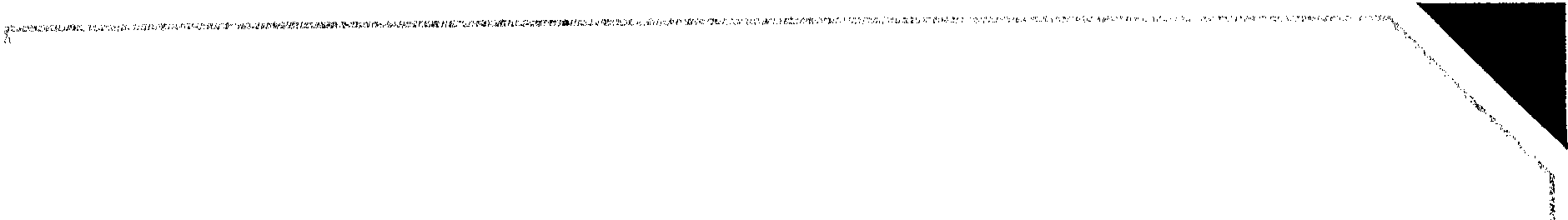 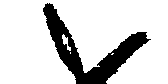 •l	1	iwww.jali«o,g 	--._,... 	-·    ..--.-...J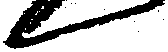 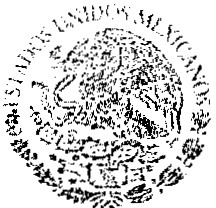 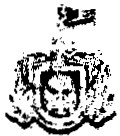 Fi. calfaG ener al del Esta d o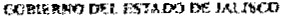 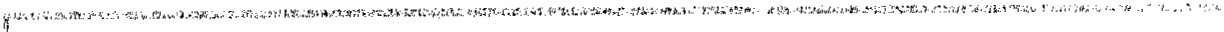 .,y 10 de su Reglamento, se hace constar  que la presente  sesión de trabajo, se efectúa  con la'·..,_ presencia  de la totalidad de los integrantes que conforman el Comité  de Transparencia de la Fiscalía General del Estado de Jalisco,mismos que a la postre se indican: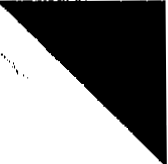 l.Lic.Jesús Eduardo Almaguer Ramírez. Fiscal General del Estado de Jalisco. Titular del Sujeto Obligado;11.    Lic.   Adriana    Alejandra   López   Robles.   Titular    de   la   Unidad    deTransparencia. Secretario; y,111. Lic.Salvador  López Jiménez.Titular de la Coordinación Jurídica y ControlInterno. Titular del Órgano de Control.ASUNTOS GENERALESVerificado  el registro  de asistencia y asentada la constancia de quórum, se oror:ede a analizar a fondo   v  entrar   al estudio  de  la  información solicitada  por  el C.dentro del Expediente  LTAIPJ/FG/318/2016, solicitud  de  acceso  a la  información pública   que  se  recibió   a  través  del  sistema  electrónico  INFOMEX  JALISCO, a  la  cual  le correspondió el número de  folio  00428816,  ante  la  Unidad  de Transparencia de  la  Fiscalía General del Estado de Jalisco, el día 22 veintidós del mes de Febrero  del  año  2016  dos mil dieciséis a las 21:09 veintiún horas con nueve minutos,dándose por recibida  oficialmente el día23. veintitrés del mismo mes y año;en donde se solicitó lo siguiente:"/ Se me informe cuántas reuniones se han dado durante esta administración estatal, del gobernador y la Fiscalía General con el grupo de coordinación de seguridad integrado con Sedeno, Marina, Segob, Císen y Policía Federal, precisando:a) 	Fechas de las r uníones e instituciones que participaronb) 	Copia de las actas que fueron levantadas durante las sesiones de coordinación(en archivo electrónico paro ser entregadas por lnfomex o a mí correo electrónico)e) 	Instituciones que integran dicho Grupo11 Se me informe cuántas reuniones se han dado durante esta administración estatal, entre los gobernadores de Jalisco y Míchoacán, precisando:a) 	Fechas de las reunionesb) 	Copia de las actas que fueron levantadas durante estas  reuniones (en archivo electrónico paro ser entregadas por lnfomex o a mí correo electrónico)f.	111  Se me informe cuántas reuniones se han dado durante esta administración estatal, entre:i	los fiscales y/o procuradores de Jalisco y Míchoacán, precisando por cada reunión:¡'	a) 	Fechas de las reuniones¡	b) 	Copia de las actas que fueron levantadas durante estas reuniones (en archivo1 	electrónico para ser entregadas por lnfomex o a mí correo electrónico)2	e) 	Copia del convenio establecido entre ambas instituciones en 2015iÍ 	IV  Solicito se me informe lo siguiente sobre el sistema  de identificación de llamadas de extorsiones adquirido por lo Fiscalía o lo empresa Universal Security Group Mexico en 2013:, 	a) 	Qué servicios o herramientas le ofrece este sistema a lo FiscalíaÍ 	b) 	De la explotación de dichos servicios y herramientas, se me informe  desde su ;wntrotaclón a hay en 	dia, pauada aña' 	i\.! · L.''  ..-·-· ··..··---_-_. -.-. ·..,_., .-....	..._4. A---J.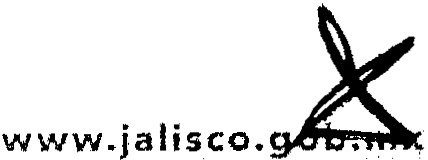 -_C'UIIIJ•.2.?9  :,.¡.,; ¡¡jj,..;....-....;•.-,,.,.,.,.,:.,...,".  --·-·.. 	,--·- --.,.M-·ro=---"'-·;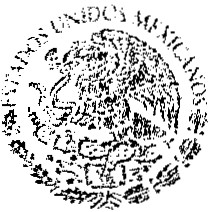 •,i.FiscalíaGeneral del  EstadoGOfi.l ¡Ft."\0 DU.f.ST"OO D!", ,A!..IKO' ''·. ...''····,·,"'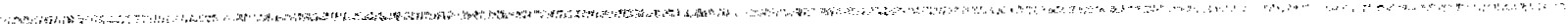 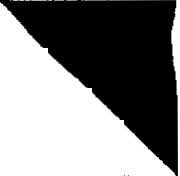 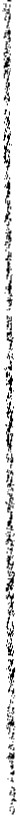 i. 	Qué estados y municipios del país se han detectado como origen de llamadas de extorsió'ri'"··a habitantes de Jalisco, precisando cuántas por cada estado y municipioii.   Qué prisiones específicas del país se han detectado como origen de llamadas de extorsión a habitantes de Jalisco, precisando cuántas por cada prisióniíi.   Cuántas llamadas de extorsión fueron detectadas por cada año, en cada municipio de Jaliscoiv.   Cuánto dinero fue exigido en estas llamadas de extorsión por cada año y cuánto fue pagado "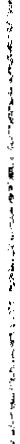 {SIC}ANÁLISISDel análisis practicado al contenido de la aludida  solicitud  de información pública, la Unidad  de Transparencia  de esta Fiscalía General del Estado de Jalisco, advirtió que reúne y satisface  los requisitos  establecidos  en el artículo  79 de la Ley de Transparencia  y Acceso a la Información Pública del Estado de Jalisco y sus Municipios, por lo cual tuvo a bien registrarla en el índice de este sujeto  obligado, asignándoles el número progresivo correspondiente, y derivar parte  de lo peticionado a la Secretaría General de Gobierno, mediante Acuerdo de competencia Parcial de fecha 24 veinticuatro de febrero del año 2016 dos mil dieciséis, lo que corresponde al punto  11del escrito  de solicitud que se hace consistir en: ".•• 11 Se me informe cuántas reuniones se handado  durante  esta  administración estatal,  entre  los gobernadores de Jalisco y  Michoacán, precisando: a) Fechas de las reuniones, b) Copla de las actas que fueron levantadas durante estas  reuniones (en archivo electrónico para ser entregadas  por lnfomex  o a mi correo electrónico)..". ; mientras que la información restante  peticionada se determinó    requerir a las áreas  que  conforme a  sus  obligaciones   y  atribuciones se  estimó   son  competentes  o  quepudiesen  tenerla, primeramente para cerciorarse  de su existencia  y posteriormente para  estar en  aptitud  jurídica   de  analizarla   y  someterla   junto   con   la  solicitud  de   información  de conformidad a lo establecido  por los artículos  27, 30, 32, de la Ley de Transparencia y Acceso a la Información  Pública  del Estado de Jalisco y sus Municipios, en correlación con  el Decreto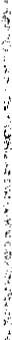 25653/LX/15, que fue publicado en fecha 10 diez de Noviembre del año 2015 dos mil quince  en el Periódico  Oficial "El Estado de Jalisco" y que entró  en vigor a partir del día 20 de Diciembre del  2015, conforme al DECRETO  NÚMERO 25437/LXI/15, mediante  el cual, se  reformaron, adicionaron y derogaron diversos artículos  de la Ley de Transparencia  y Acceso a la Información Pública del Estado de Jalisco y sus Municipios, así como  el Lineamiento DÉCIMO, del capítulo 1 de las Disposiciones  Generales de los "Lineamientos Generales en Materia de Clasificación  de Información Pública, que  deberán  de observar  los sujetos  obligados  previstos en la ley de la materia", emitidos por  el Consejo  del  Instituto de  Transparencia  e Información Pública  del Estado de Jalisco, el dfa 25 veinticinco del mes de Abril del 2012 dos mil doce, y publicados el 1• primero de Mayo  del año en curso, en el periódico oficial  "El Estado de Jalisco", a Sesión de Trabajo  de este Comité  de Transparencia  de la Fiscalía General del Estado, a fin de se emita  eldictamen  de  dasificación oo"e.pondien:e, y  en  su  oportunidad,  se  pueda  cesolvec de  slwww.jallsco.k  ',,...,il1;.-:.:.,t	·...	t Ji .r..w·ltrr"''i'	.:1 n.,-.'     r •	-"'""':.·.o.·.c...,.....,...-.·:""""'t""'"e01""'.,.,'-'".,,.,."'"',...•·-  U!I;,..,""'"..     ..:,l· J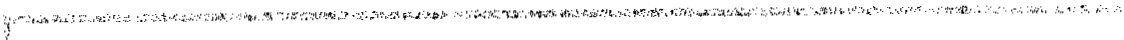 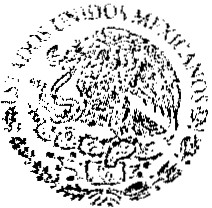 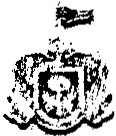 FiscalíaGene r a l  del  Estado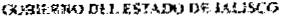 ji	procedencia o improcedencia para proporcionarla, conforme a los términos  establecidos en la··...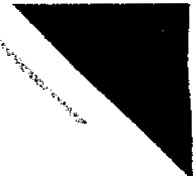 /( 	ley aplicable a la materia. 	···¡!	-\Por lo anterior, este Comité Transparencia, procede a determinar el carácter con el que ha deii	identificarse  y tratarse  la información  solicitada  a este sujeto  obligado  y  que  resultó  ser'competencia de este sujeto obligado, considerando para ello las respuestas generadas por lasáreas que resultaron ser competente de esta Fiscalía General del Estado, conforme  al marco legal vigente  aplicable  a  la  materia,  atendiendo  los  Criterios  Generales  en  Materia   de Clasificación de Información  Pública de este Sujeto Obligado, razón jurídica, por  la cual se procede a emitir el siguiente:DICTAMEN DE ClASIFICACIÓN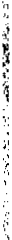 Este Comité considera que parte de la información pública requerida al sujeto obligado Fiscalía General del Estado de Jalisco, ejerciendo el derecho de acceso a la información pública, y consistente en:IV Solicito  se me  informe  lo  siguiente  sobre  el sistema de identificación de  llamadas  de extorsiones adquirido por la Fiscalía a la empresa UniversalSecurity Group Mexico en 2013:a)	Qué servicios o herramientas le ofrece este sistema a la Fiscalíab)  De  la  explotación  de  dichos  servicios  y  herramientas,  se  me  informe   desde  su contratación a hoy en	día,por cada año:i. 		Qué estados y municipios  del país se han detectado  como  origen de llamadas de extorsión a habitantes  de Jalisco, precisando  cuántas por cada estado y municipioii.   Qué prisiones  específicas del país se han  detectado  como  origen  de llamadas de extorsión  a habitantes  de Jalisco, precisando  cuántas  por cada prisióniii.   Cuántas llamadas de extorsión fueron detectadas por cada año, en cada municipio de Jaliscoiv.   Cuánto dinero fue exigido en estas llamadas de extorsión  por cada año y cuánto fue pagado 11 (SIC)•.¡.,Por lo que corresponde al apartado  IV, donde requiere:•••solicito se me informe lo siguiente1	sobre el sistema tecnológico  adquirido  por la Fiscalía a la empresa Universal Security GroupMéxico en 2013: a) Qué servicios  o herramientas  le ofrece este sistema a la Fiscalía...", debe¡considerarse necesariamente el   como de carácter Reservada, con independencia  de que se·'¡ 	trata  de  información  que  se genera como  resultado  en el ejercicio  de  sus obligaciones  yl 	atribuciones  de  una  Institución  en  materia  de  Seguridad Pública, ya  que  evidentemente¡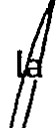 r	encuadra en los supuestos de restricción y reserva imperativa por la propia  ley aplicable aimateda,  po' lo tanto,  queda  'e'"ing;do >U  a<ce>o a pe,wna  alguna  di>tlnta a  la> que 	'	!www.jaU•co .go    .  : -----.,- ·- ..:...._. 	.., 	,  	,. 	...,_  ,,__.._)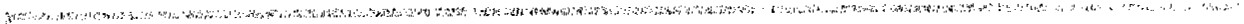 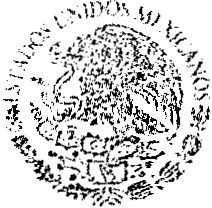 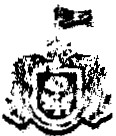 FiscalíaGeneral del Estado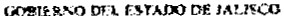 f .., 	tdisposición legal tengan la atribución  de requerir  información  a esta dependencia  del Poder''' ,,, Ejecutivo  del  Estado, o  bien, tratándose  de  instituciones  públicas  en  el  ejercicio  de  sus atribuciones deban o puedan tener acceso a la misma, atento a las siguientes: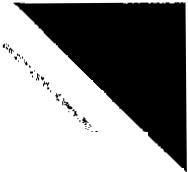 CONSIDERACIONESPRIMERO.- Que el artículo 6" de la Constitución Política de los Estados Unidos Mexicanos; 4, 9, y 15 de la Constitución Política del Estado de Jalisco; 13, 26, 27, 29 y 30 de la Ley Orgánica vigente para el Poder Ejecutivo del Estado de Jalisco;1", 2", 3", 4",13, 14,15 y demás relativosy aplicables, de la Ley Orgánica de la Fiscalía General del Estado de Jalisco; 1", 13, 14, 17 y 18 del Reglamento de la Ley Orgánica de la Fiscalía General del Estado de Jalisco, en los se establecen las obligaciones y atribuciones que  recaen en el Fiscal General del Estado, en materia de seguridad pública y reinserción social,mismos que literalmente señalan:CONSTITUCIÓN POL[TICA DE LOS ESTADOS UNIDOS MEXICANOS:Artículo 6o. la  manifestación de las ideas no será  objeto  de  ninguna inquisición judicial o administrativa, sino en el caso de que ataque  a la  moral, la  vida privada o los derechos  de terceros, provoque algún delito, o perturbe el orden público; el derecho de réplica será ejercido en los términos dispuestos por la ley. El derecho a la información  será garantizado por el Estado.Para efectos de Jo dispuesto en el presente artículo se observará lo siguiente:A. Para el ejercicio del derecho de acceso a la  información, la  Federación, los Estados y el Distrito Federal, en el ámbito de sus respectivas competencias, se  regirán por Jos siguientes principios y bases:l. Toda la información en  poses1on de  cualquier  autoridad,  entidad,  órgano  y  organismo federal, estatal y municipal, es pública y sólo podrá ser reservada temporalmente por razones de interés  público en los términos que fijen las leyes. En  la  interpretación  de este  derecho deberá prevalecer el principio de máxima publicidad.VIl. la  inobservancia a las disposiciones en  materia de acceso a la  información  pública será sancionada en Jos términos que dispongan las leyes.CONSTITUCIÓN POLÍTICA DEL ESTADO DE JALISCO:Articulo 4!l.- Toda persona, por el sólo hecho de encontrarse  en el territorio  del  Estado de Jalisco,  gozará   de   los  derechos   que ·establece   esta   Constitución,   siendo   obligación fundamental de las autoridades  salvaguardar su cumplimiento. Asimismo, el Estado de Jalisco reconoce,  protege  y  garantiza  el  derecho  a  la   vida  de  todo  ser  humano,  al  sustentar expresamente que desde el momento de la fecundación entra bajo la protección de la ley y se le reputa como nacido para todos los efectos legales correspondientes, hasta su muerte natural.El  derecho  a la  información pública será garantizado por el Estado en  los términos  de estaConstitución y la ley respectiva.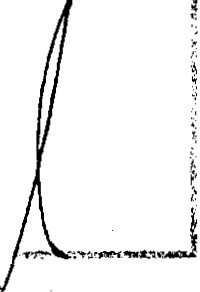 Artículo 9!l.- El derecho a la información pública tendrá los siguientes fundamentos:·,.lJwww.jalisco.g------'-e-..,;.....-.=.-- ..,.----··---·--···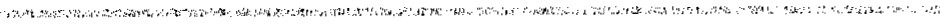 l. la consolidación del estado democrático y de derecho en Jalisco;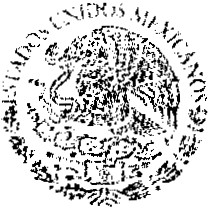 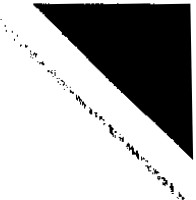 11. la transparencia y la rendición de cuentas de las autoridades estatales y municipales, mediante la apertura de los órganos públicos y el registro de los documentos en que constan las decisiones públicas y el proceso para la toma de éstas;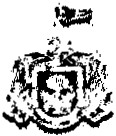 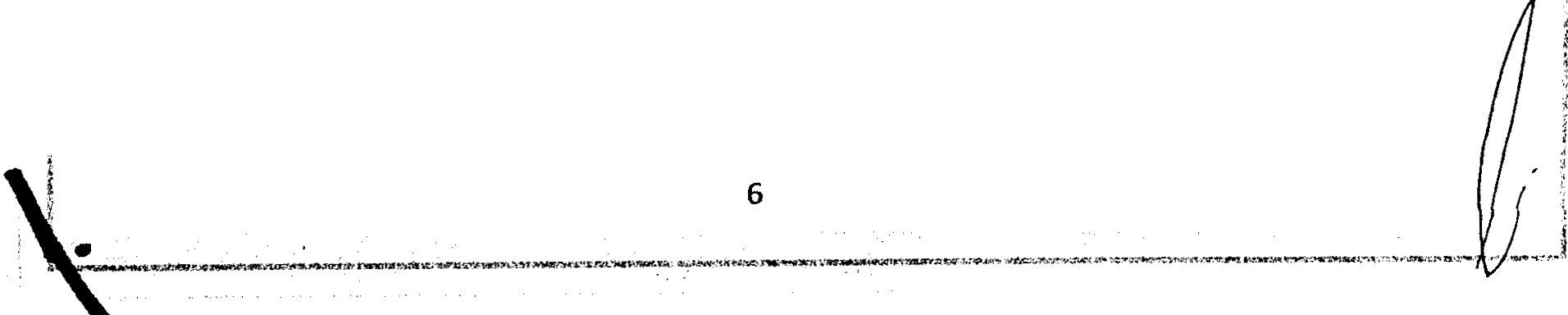 Fi sca líaG en era l  del Estado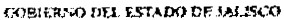 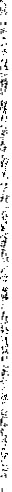 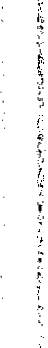 www.jalisco.go ',!, F' 	·111.   la participación  ciudadana en la toma  de decisiones públicas, mediante  el ejercicio  del derecho a la información;IV. la información pública veraz y oportuna;V. la protección de la información confidencial de las personas;yVI. la promoción de la cultura de transparencia, la garantía del derecho a la información  y la resolución de las controversias que se susciten por el ejercicio de este derecho  a través del Instituto de Transparencia e Información Pública de Jalisco.Artículo  15.-  los  órganos del poder  público  del Estado proveerán  las condiciones  para el ejercicio pleno de la libertad de los individuos y grupos que integran la sociedad y propiciarán su participación en la vida social,económica,política y cultural de la entidad. Para ello:IX. las  autoridades estatales y municipales promoverán  y garantizarán la transparencia  y el derecho a la información pública en el ámbito de su competencia.LEY ORGANICA DEL PODER EJECUTIVO DEL ESTADO DE JALISCO(En consideración al Decreto Número 25423/lX/15 12 doce de Noviembre del año 2015 dos mil quince fue  publicado  el mediante  el Congreso del Estado decretó  SE  REFORMAN DIVERSAS DISPOSICIONES DE lA  lEY ORGANICA  DElPODER EJECUTIVO, DE lA  lEY  ORGANICA  DE lA FISCAl(A GENERAl, DE lA  lEY DE MOVILIDAD Y  TRANSPORTE,  DE lA lEY  DElSISTEMA DE SEGURIDAD PÚBliCA Y DE lA lEY DECl  ONTRODl E CONFIANZA, TODOS ORDENAMIENTOS DEL ESTADO DE JAliSCO.)Artículo 13.- Corresponde al Fiscal General:1  a 111. ..IV. Ejercer el mando sobre la policía estatal y todos sus agrupamientos a través del Comisionado de Seguridad Pública,con excepción de la policía vial en los término de la Constitución Política de los Estados Unidos Mexicanos,de la Constitución local y de las demás disposiciones aplicables;Artículo  27. La Fiscalía General del Estado es la  responsable  de  la  Seguridad  Pública  y Procuración de Justicia, en términos  de los que establece el artículo  21de  la Constitución Política de los Estados Unidos Mexicanos.Tiene a su cargo la institución delMinisterio Público y es la encargada de conducir las funciones de la investigación de los delitos, de la Seguridad Pública,de mantener el orden y la paz pública,de  la conducción y mando de las policías, del ejercicio de la acción penal y la relativa a la acción de reparación del daño ante los tribunales, la aplicación  de  sanciones por  las infracciones  en  materia  de  vialidad  que  disponga  la  ley correspondiente, así como  del sistema de reinserción  social, protección  civil y  atención  a víctimas, rigiéndose por  los principios  de legalidad, objetividad,  eficiencia, profesionalismo, honradez y respeto a los derechos humanos.Artículo 29. La Fiscalía General del Estado contará con la estructura orgánica que determina  su ley  orgánica  y  su  reglamento,  la  cual también   hará  la  distribución   de  competencias  y atribuciones entre las unidades que conforman la Fiscalía General del estado.la FiscaHa General del Estado,contará con las fiscalías regionales y los órganos desconcentrados que establezca su ley orgánica o que sean creadas por acuerdo del Gobernador del estado, de conformidad con la disponibilidad presupuesta!.Artículo 30. La Fiscalía General del Estado tiene las siguientes atribuciones: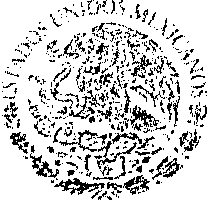 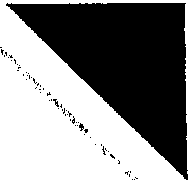 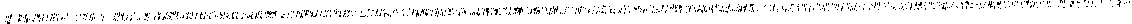 :•,,FiscalíaGeneral dHl EstadoltQ81f NO OU.. UT.\00 DF. JA.U CO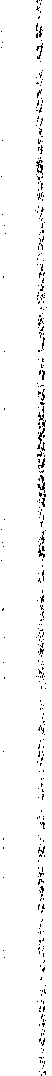 l. Dirigir y controlar el Ministerio Público;11.  Ejercitar la acción penal y la vigilancia de la correcta  deducción  de la misma, así como  la petición de medidas precautorias y cautelares ante la autoridad judicial en los términos establecidos por la ley;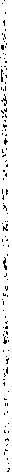 111.   Investigar  todos  los  delitos  del orden  local  y  concurrente  y  perseguirá  sus  presuntos responsables ante los tribunales; con el objeto  de esclarecer los hechos, proteger al inocente, procurar que el culpable no quede impune y que  los daños causados por el delito se reparen;IV. Coadyuvar para que los juicios  se sigan con toda regularidad para que la administración de justicia sea pronta y expedita y pedir la aplicación de las sanciones impuestas por los tribunales;V. Vigilar la observancia de los principios  de constitucionalidad  y legalidad  en el ámbito de su competencia, sin perjuicio  de las facultades que legalmente correspondan  a otras autoridades jurisdiccionales o administrativas;VI.  Desarrollar   las  políticas   de  prevenc1on	social  del  delito, de  seguridad pública, de procuración de justicia,de reinserción  social y de protección civil a cargo del Poder Ejecutivo;VIl. Coordinar los servicios relacionados con las tecnologías de información y comunicación de apoyo a la seguridad pública y la procuración de justicia a cargo del Estado;VIII. Ejercer el mando sobre las policías, con excepción con de la Policía Vial, en los términos  del artículo 21de la Constitución Política de los Estados Unidos Mexicanos,en los términos de su Ley Orgánica, de la Ley del Sistema de Seguridad Pública para el Estado de Jalisco y de las demás disposiciones aplicables.IX. Coordinar conforme a las disposiciones legales aplicables los servicios periciales  de apoyo a las funciones de seguridad pública y procuración de justicia;X. Coadyuvar en  la formulación  de propuestas  al Ejecutivo Estatal para  la  elaboración delPrograma Estatal de Seguridad Pública,Procuración de Justicia y Protección Civil;XI. Garantizar los derechos  de  las Víctimas, de  los testigos  y  de  otros  grupos  vulnerables, estableciendo  y  reforzando,    en  su caso, los  mecanismos  jurídicos  y  administrativos  que permitan obtener la reparación del daño;XII.  Organizar,  dirigir   y  supervisar  el  sistema  de  profesionalización   en  las  funciones   de prevención, policial, vialidad y transito; protección  civil, atención victimológica, procuración de justicia penal y reinserción social;XIII. Establecer un sistema integral de investigación, destinado a obtener, analizar, procesar e interpretar, técnica y científicamente, la información para la seguridad pública  y de apoyo a la procuración de justicia;XIV. Fomentar la participación  ciudadana para que coadyuve, entre  otros,    en los procesos de formulación,  desarrollo,  aplicación      y  evaluación  de  las políticas       de  seguridad   pública, procuración de justicia y protección civil así como las instituciones relacionadas;XV. Elaborar y difundir  los estudios e investigaciones sobre  las funciones  y materias  de su competencia;XVI. Participar en los sistemas nacional y estatal de seguridad pública,y de protección civil;XVII. Cumplir con las obligaciones del Estado contenidas en las leyes generales en materia  de atención a víctimas, prevención y sanción del secuestro, prevención     social de la violencia  y la delincuencia, de salud, de acceso de las mujeres a una vida libre de violencia  y, de protecció civil,en el ámbito de su competencia;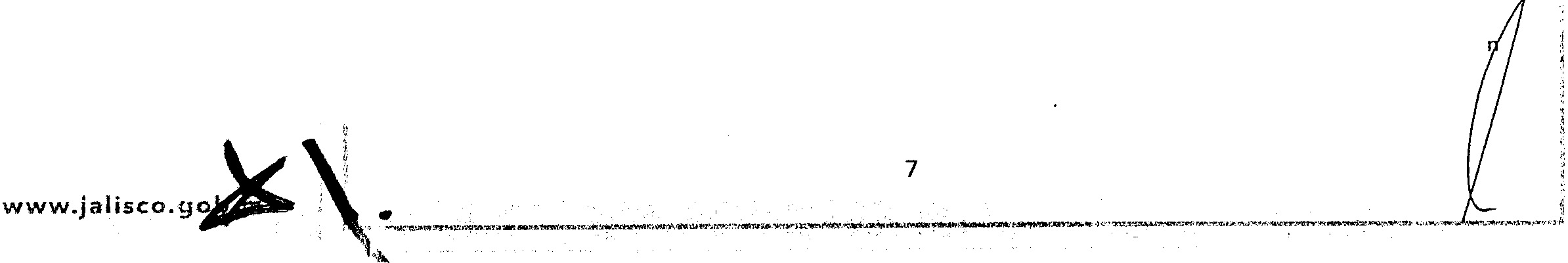 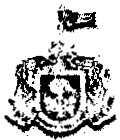 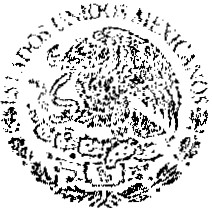 Fi scalíaGeneral del Es tado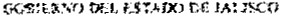 XVIII. Establecer vínculos y  relaciones con instituciones  y  organismos  afines  en  el ámbito'", nacional e internacional para conocer las mejores prácticas y mejorar las funciones de seguridad pública,protección civil y procuración de justicia en el Estado.XIX. Ejercer las atribuciones en materia de policía vial que señale la ley estatal en materia de vialidad,tránsito y transporte,yXX. las demás que le otorguen otras disposiciones legales.LEY ORGÁNICA DE LA FISCALfA GENERADl  EL ESTADO DE JALISCO(En consideración al Decreto Número 25423/LX/15 12 doce de Noviembre del año 2015 dos mil quince fue publicado el mediante el Congreso del Estado decretó SE REFORMAN  DIVERSAS DISPOSICIONES  DE LA LEY ORGANICA  DEL PODER  EJECUTIVO, DE LA LEY ORGANICA   DE LA FISCAlfA GENERAL, DE LA LEY  DE MOVILIDAD Y TRANSPORTE,DE LA lEY DEL SISTEMA DE SEGURIDAD PÚBLICA Y DE LA LEY DEl CONTROL DE CONFIANZA,TODOS ORDENAMIENTOS DEEl STADO DE JALISCO.)En consideración al Artículo Segundo. Se reforman los artículos 1" primer párrafo y  la fracción XII,4" párrafo segundo,13 fracción IV y 37;y se deroga la fracción XX del artículo 1" de la ley Orgánica de la Fiscalía General del Estado de Jalisco,para quedar como sigue:Capítulo 1Disposiciones GeneralesArtículo 1". la Fiscalía General delEstado es la responsable de la Seguridad Pública y Procuración de Justicia en los términos de lo que establece el artículo 21 de la Constitución Política de los Estados Unidos Mexicanos. Tiene a su cargo la institución del Ministerio Pública y es la encargada de conducir las funciones de la investigación de los delitos, de la seguridad pública de mantener el orden y la paz pública, de la conducción y mando de las policías, con excepción de la policía vial, del ejercicio de la acción penal y la relativa  a la acción de reparación  del daño ente los tribunales, así como del sistema de reinserción social y atención a víctimas, rigiéndose por los principios  de  legalidad, objetividad,   eficiencia, profesionalismo,   honradez   y  respeto  a  los derechos humanos;contará con las siguientes atribuciones:l. Dirigir y controlar el Ministerio Público;11. Ejercitar la acción penal y la vigilancia de la correcta deducción de la misma, así como la petición de medidas precautorias y cautelares ante la autoridad judicial en los términos establecidos por la ley;111. Investigar todos los delitos del orden local y concurrentes y perseguirá sus presuntos responsables ante los tribunales; con el objeto  de esclarecer los hechos, proteger  al inocente, procurar que el culpable no quede impune y que los daños causados por el delito se reparen;IV. Coadyuvar para que los juicios se sigan con toda regularidad para que la administración de justicia sea pronta y expedita y pedir la aplicación de las sanciones impuestas por los tribunales;V. Vigilar la observancia de los principios de constitucionalidad y legalidad en el ámbito  de su competencia, sin perjuicio de las facultades que legalmente correspondan a otras autoridades jurisdiccionales o administrativas;VI. Desarrollar las políticas de prevención social del delito, de seguridad pública,de procuración de justicia, de reinserción social y de protección civil a cargo del Poder Ejecutivo;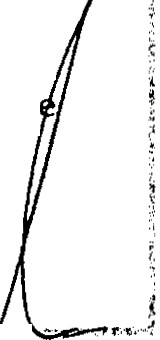 VIl. Coordinar los servicios relacionados con las tecnologías de información  y comunicación  d apoyo a la seguridad pública y la procuración de justicia a cargo del Estado;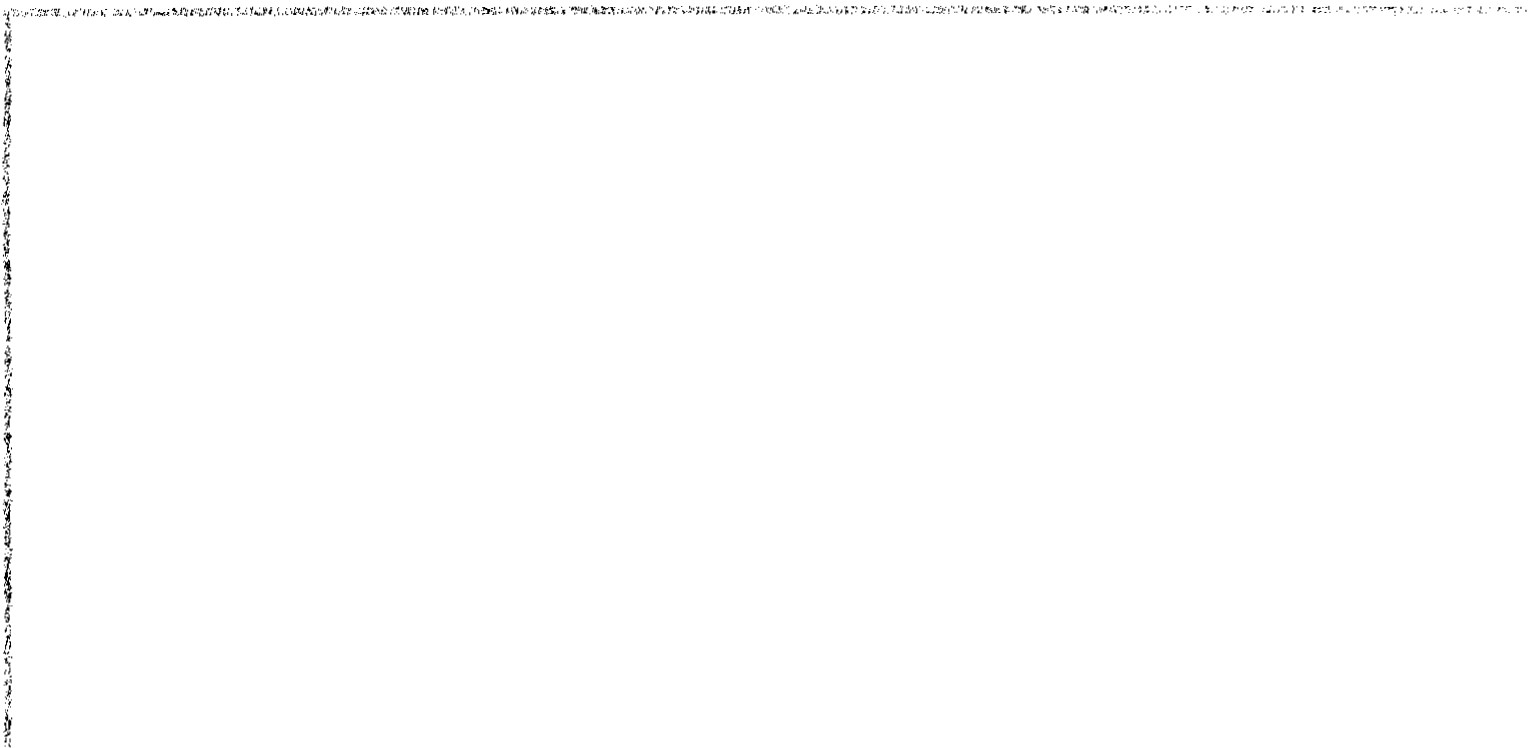 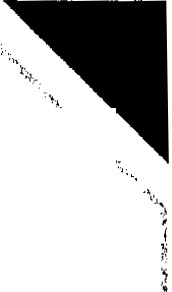 www	UH	--	-	- - ·----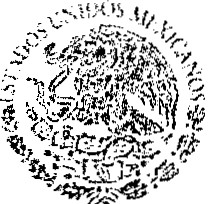 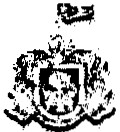 FiscalíaGene r a l del Es ta do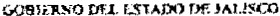 '1'·¡...,, VIII. Ejercer el mando sobre las policías,con excepción con de la Policía Vial, en los términos  del .. artículo 21de la Constitución Política de los Estados Unidos Mexicanos,en los términos  de su Ley Orgánica, de la ley  del Sistema de Seguridad Pública para el Estado de Jalisco y de las demás disposiciones aplicables.IX. Coordinar conforme las disposiciones legales aplicables los servicios periciales de apoyo a las funciones de seguridad pública y procuración de justicia;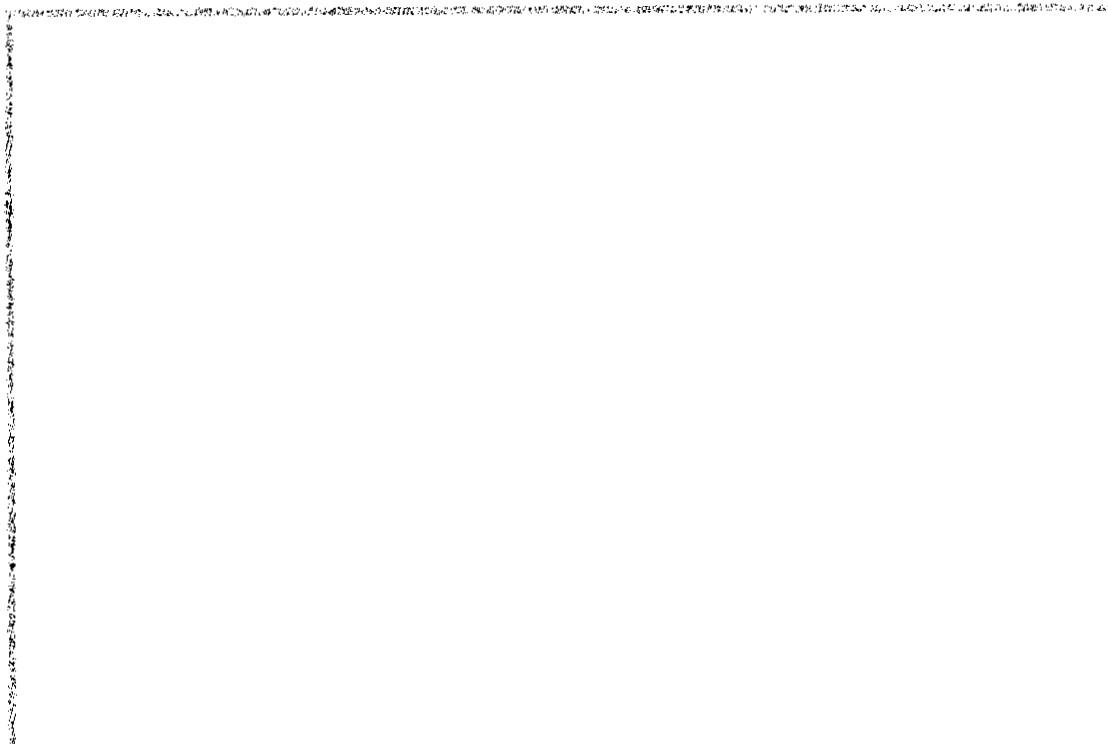 X. Coadyuvar en la formulación  de propuestas  al Ejecutivo Estatal para  la  elaboración   delPrograma Estatal de Seguridad Pública, Procuración de Justicia y Protección Civil;XI. Garantizar los derechos de  las víctimas, de  los testigos  y de  otros  grupos  vulnerables, estableciendo  y  reforzando,  en  su  caso,  los  mecanismos  jurídicos  y  administrativos  que permitan obtener la reparación del daño;XII.  Organizar,  dirigir   y  supervisar  el  sistema  de  profesionalización   en  las  funciones  de prevención, policial, vialidad y tránsito; protección  civil, atención victimológica, procuración  de justicia penal y reinserción social;XIII. Establecer un sistema integral de investigación, destinado a obtener, analizar, procesar e interpretar, técnica y científicamente, la información para la seguridad pública y de apoyo a la procuración de justicia;XIV. Fomentar la participación ciudadana para que coadyuve, entre  otros, en los procesos de formulación,   desarrollo,   aplicación  y  evaluación   de  las  políticas  de   seguridad   pública, procuración de justicia y protección civil así como de las instituciones relacionadas;XV. Elaborar y difundir  los estudios e investigaciones sobre las funciones  y materias  de su competencia;XVI. Participar en los sistemas nacional y estatal de seguridad pública,y de protección civil;XVII. Cumplir con las obligaciones del Estado contenidas en las leyes generales en materia  de atención a víctimas; prevención y sanción del secuestro; prevención social de la violencia  y la delincuencia;de salud; de acceso de las mujeres a una vida libre de violencia; y, de protección civil,en el ámbito de su competencia;XVIII. Establecer vínculos y  relaciones  con  instituciones  y organismos  afines  en  el  ámbito nacional e internacionalpara  conocer las mejores prácticas y mejorar las funciones de seguridad pública,protección civil y procuración de justicia en el Estado;XIX.Canalizar los asuntos y denuncias de los ciudadanos a las instancias respectivas que no sean de su competencia;XX. Ejercer las atribuciones en materia  de policía vial que señale la ley estatal en materia  de vialidad,tránsito y transporte;yXXI. las demás que le otorguen otras disposiciones legales.Artículo  3!!. El Fiscal General intervendrá  por sí o por conducto  de los Fiscales o agentes del Ministerio  Público en el ejercicio de las atribuciones conferidas por la Constitución  Política de los Estados Unidos Mexicanos, la Constitución Política del Estado de Jalisco, la presente ley y las demás disposiciones aplicables.Capítulo 111	De la Organización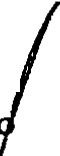 Artículo  4!!. la Fiscalía General del Estado está a cargo de un Fiscal General, designado en losJ;f·..	términos que establecen la Constitución Política del Estado y la ley Orgánica del Poder Ejecutivdel Estado, integrándose por los siguientes órganos que tendrán  las facultades  y atribucion s'{ 	establecidas en el reglamento de la presente ley: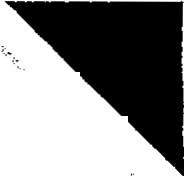 www.jalisoo.gob....:., 	..	---· -----·-·;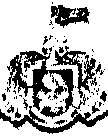 Fiscalía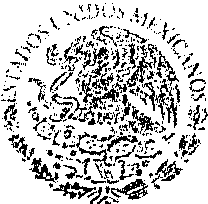 l. La Fiscalía General del Estado;11. La Fiscalía Central;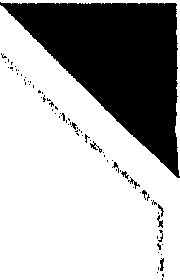 111. Comisionado de Seguridad Pública; IV.Las Fiscalías Regionales;V.La Fiscalía de Derechos Humanos;VI. La Fiscalía de Reinserción Social;VIl. Los Agentes del Ministerio Público;yVIII. Las instancias disciplinarias o comisiones de honor y justicia que establezca el reglamento.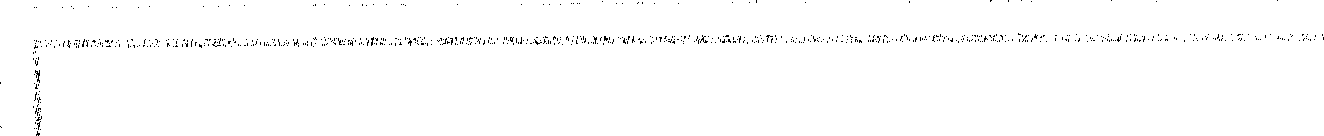 Geneml del  Estado	ElComisionado de Seguridad Pública ejercerá el mando operacional sobre los agrupamientos de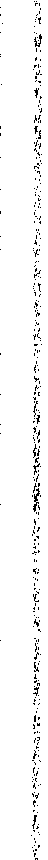 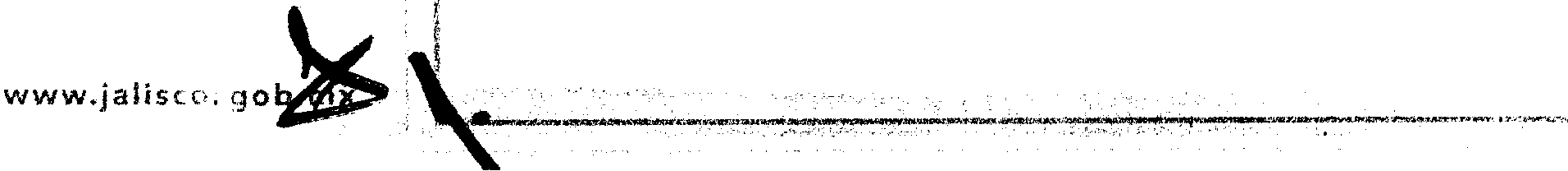 policía del Estado y, en su caso de las policías municipales cuando se suscriban los convenios de coordinación  correspondientes  bajo  los  lineamientos  de  los  sistemas  federal  y  estatal  de seguridad pública.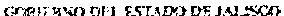 Capítulo 111Del Fiscal GeneralArtículo 13. Corresponde al Fiscal General:l. Rendir a los Poderes del Estado, los informes  que le pidan sobre los asuntos relativos  a su ramo;11.   Dictar las medidas adecuadas para combatir  y erradicar  la violencia  contra  la mujer  y los menores,desarrollando para tal efecto mecanismos institucionales;111.   Otorgar  la protección  que  la ley  prevé  a los  derechos de  las víctimas, estableciendo  y reforzando mecanismos jurídicos y administrativos que permitan obtener la reparación  del daño y la restitución de los derechos de las víctimas u ofendidos del delito;IV. Ejercer el mando sobre la Policía Estatal y todos sus agrupamientos a través del Comisionado de Seguridad Pública en los términos  de la Constitución Política de los Estados Unidos Mexicanos,de la Constitución local y de las demás disposiciones aplicables;V.  Ejercitar  las  acciones  legales  en  materia   del  Sistema  Especializado  de  Justicia  paraAdolescentes Infractores;VI. Organizar, dirigir y supervisar las unidades, direcciones, comisionados, órganos, organismos públicos descentralizados y demás áreas previstas en la presente Ley y su reglamento;VIl. Aplicar los mecanismos legales para el Ingreso, Promoción,Permanencia,Responsabilidades y  Estímulos de los servidores  de la Fiscalía General del Estado, de conformidad con  la Ley Generaly Estatal de la materia;VIII. Participar en el Sistema Estatal y Nacional de Seguridad Pública de conformidad con la ley de la materia  y demás disposiciones  aplicables. En el ejercicio  de  esta  atribución el Fiscal General deberá:a) Participar en las instancias de coordinación  que correspondan  en el ámbito  de competencia de la Fiscalía General del Estado, y dar cumplimiento a los acuerdos  y  resoluciones  que se adopten en las mismas;b) Ejercer las facultades que le confiere la ley por  cuanto  hace a la Conferencia  Nacional deProcuración de Justicia;ye) Participar en los demás órganos del Sistema Nacional de Seguridad Pública;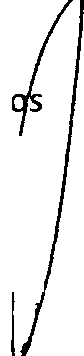 IX. Instrumentar y aplicar mecanismos de coordinación  con las Procuradurías o Fiscalías de 1 estados colindantes con Jalisco y con otras instituciones  de las entidades  federativas  y de 1     s municipios para la investigación de los delitos,en los términos de los convenios que al efecto    e suscriban. En el ejercicio de esta función, las policías actuarán bajo la conducción y mando 	el Ministerio Público o del Fiscal que corresponda de acuerdo a las leyes y reglamentos aplicabl  so por acuerdo del Fiscal General;10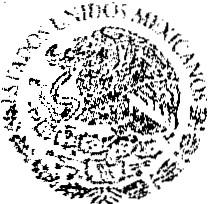 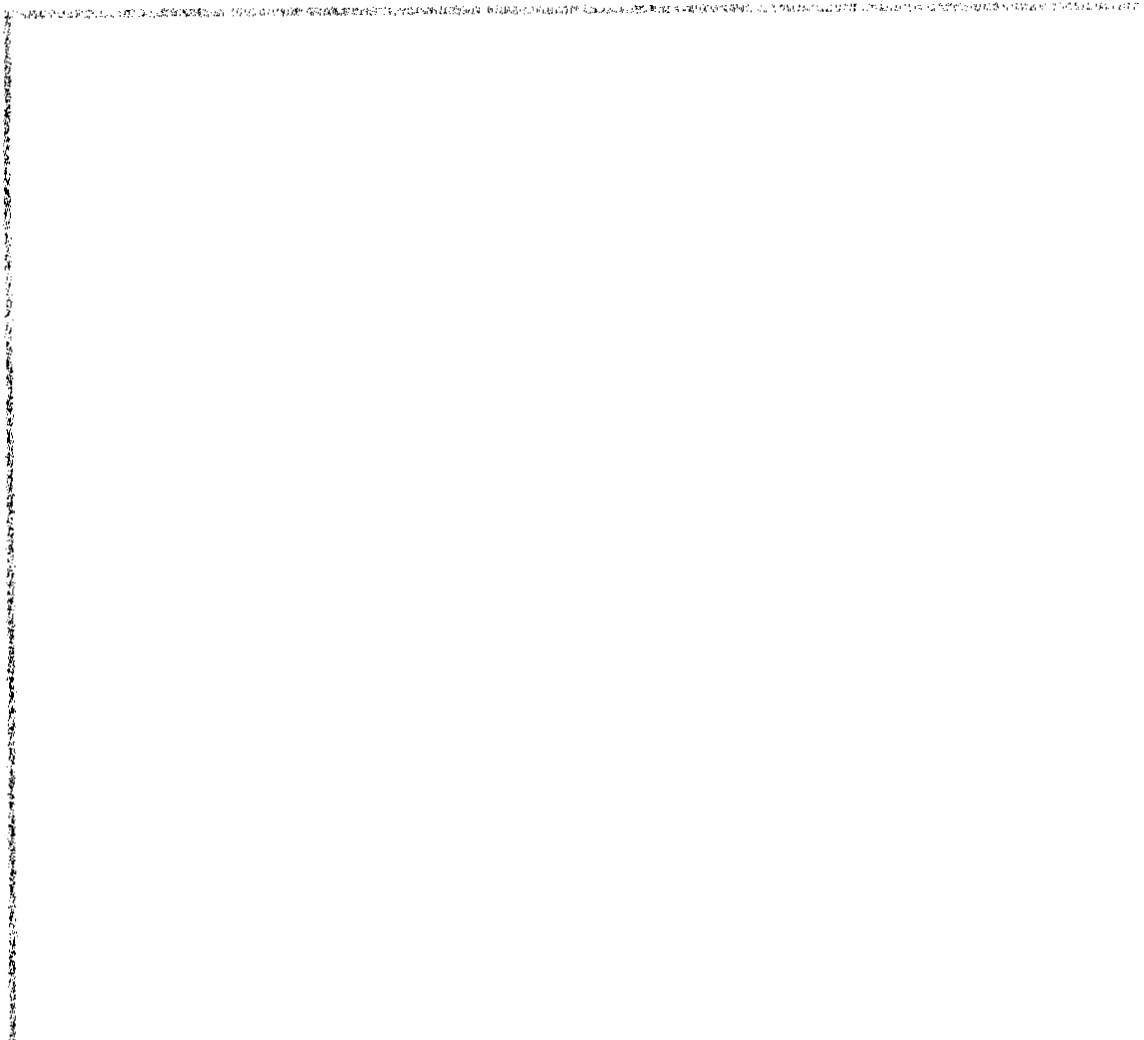 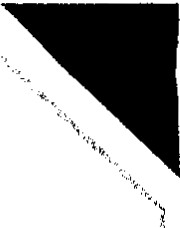 ..FiscalíaGeneral del EstadoVOBii. !'OOU. UTA(Xl 01. MUSCOwww.jaU.co.gobX. Establecer indicadores y procedimientos  que sirvan para evaluar la actuación  de la Fiscalía General del Estado con la participación ciudadana en los términos  del reglamento  de esta ley y de conformidad  con las normas aplicables en materia  del Sistema Nacional de Seguridad Pública,sin perjuicio de otros sistemas de evaluación que le sean aplicables;XI. Velar por el respeto de las garantías individuales y los derechos humanos en la esfera de su competencia,para ello deberá:a) Fomentar entre sus servidores públicos una cultura de respeto a las garantías individuales  y los derechos humanos que ampara el orden jurídico mexicano y los tratados internacionales en que los Estados Unidos Mexicanos sea parte;yb) Proporcionar información  a la Comisión Estatal o Nacional de Derechos Humanos cuando la solicite en ejercicio de sus funciones, de conformidad con la ley;XII. Participar en el Sistema Nacional de Planeación Democrática, en los términos que prevea la ley estatal de planeación y demás disposiciones aplicables;XIII. Opinar y participar en los proyectos de iniciativas de ley o de reformas  legislativas para la exacta observancia de la Constitución Política del Estado de Jalisco y que estén vinculadas con las materias de su competencia;XIV. Establecer medios de información  sistemática y directa a la sociedad, para dar cuenta de sus actividades. En todo  caso se reservará la información  cuya divulgación  pueda  poner  en riesgo las investigaciones que realice la Fiscalía General del Estado a través  de sus fiscales o agentes del ministerio  público y mantendrá la confidencialidad de los datos personales, de conformidad con lo dispuesto por el Código de Procedimientos Penales para el Estado de Jalisco y demás normas aplicables;XV. Ofrecer  y  entregar  recompensas  en   numerario,  en  un  solo   pago  o  en  exhibiciones periódicas, a personas que aporten información útil relacionada con las investigaciones y averiguaciones que realice, así como a aquellas que colaboren en la localización y detención  de probables responsables de la comisión de delitos, en los términos y condiciones  que mediante acuerdo determine el Fiscal General,de conformidad con el presupuesto;XVI. Garantizar a los inculpados, ofendidos, víctimas, denunciantes y testigos  pertenecientes  a los pueblos y comunidades indígenas,la disponibilidad de intérpretes y traductores;XVII. Emitir disposiciones para la recolección,el levantamiento, la preservación  y el traslado de indicios,huellas o vestigios del hecho delictuoso,y de los instrumentos, objetos  o productos  del delito,así como los procedimientos y protocolos para asegurar su integridad;XVIII. Capacitar y especializar a agentes del Ministerio Público,policías y en general al personal que atiende a vfctimas de delitos y del área de derechos humanos, a través de programas y cursos permanentes en:a) Derechos humanos y género;b)  La  aplicación  de  la  perspectiva  de  género  en  la  debida  diligencia,  la  conducción   de investigación deldelito y procesos judiciales relacionados con violencia de género y feminicidio;e) Eliminación de estereotipos sobre el rol social de las mujeres;yd) Los que se consideren pertinentes  para la debida investigación y persecución de los delitos que son cometidos contra niñas,adolescentes y mujeres;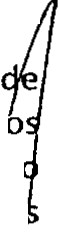 XIX. Crear un registro público sistemático de los delitos cometidos,que incluya la clasificación los hechos de los que tenga conocimiento,lugar de ocurrencia y lugar de hallazgo de los cuerp en caso de homicidio o feminicidio,características sociodemográficas de las víctimas y del suj  t{ 	activo, especificando su tipología, relación entre el sujeto activo y pasivo, móviles, diligen  ia¡	básicas a realizar,así como las dificultades para la práctica de diligencias y determinaciones;1  s!	índices de incidencia y reincidencia, consignación, sanción y reparación  del daño. Este regí t o--	-..,.---- ------	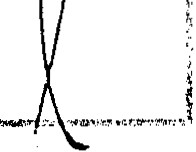 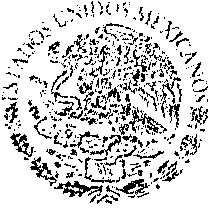 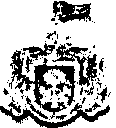 FiscaliaGeneral de! Estado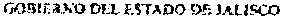 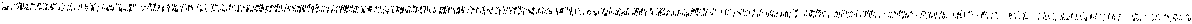 se integrará a la estadística criminal y victimal para definir  políticas en materia  de prevención''·,,, del delito,  procuración  y  administración  de justicia, de  conformidad a  la  ley  estatal  en  la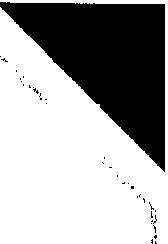 materia;XX. Elaborar  y  aplicar  protocolos   de  investigación  de  delitos  con  perspectiva   de  género, primordialmente para la búsqueda inmediata  de personas desaparecidas, para la investigación de los delitos de feminicidio, contra  la libertad  y normal desarrollo  psicosexual y la trata  depersonas;XXI. Crear una  base estatal de información  genética que contenga  la información  personal disponible  de personas desaparecidas en Jalisco y, en su caso, apoyarse con las autoridades federales para coordinarse a nivel nacional; la información genética y muestras celulares de los familiares de las personas desaparecidas que lo consientan; la información genética y muestras celulares provenientes de los cuerpos de cualquier persona no identificada.La información  integrada en esta base deberá ser resguardada y únicamente  podrá ser utilizada para  la  confrontación de  información   genética  entre  cuerpos  no  identificados y  personasdesaparecidas;XXII. Realizar las funciones que deriven de las disposiciones legales y reglamentarias aplicables respecto de la constitución y administración  de foncjos que le competan;yXXIII. Las demás que prevean otras disposiciones legales.El Fiscal General intervendrá  por  sí o  por  conducto  de las Fiscalías, o  de  los  Agentes  del Ministerio Público, en el ejercicio de las atribuciones  a que se refiere  este apartado, según las previsiones de las leyes y reglamentos y los acuerdos que dicte el Ejecutivo  local o el propio Fiscal General. El Reglamento prevendrá la distribución  de los asuntos entre  las diversas áreasde la Fiscalía General del Estado.Artículo 14.  La Fiscalía General del Estado tiene  las siguientes  atribuciones   en  materia  de investigación y persecución de los delitos del orden estatal y concurrente:l. En la investigación del delito:a) ....u)  Poner a disposición  de la  autoridad  competente   a los  menores· de ·edad  que  hubieren incurrido  en acciones u omisiones correspondientes  a ilícitos tipificados  por  las leyes penalesfederales;v) Poner a los inimputables  mayores de edad a disposición del órgano jurisdiccional, cuando se deban aplicar medidas de seguridad, ejerciendo  las acciones correspondientes en los términos establecidos en las normas aplicables;yw) Las demás que determinen las normas aplicables.Artículo 15.  La Fiscalía General del Estado tiene  las siguientes  atribuciones   en  materia  de seguridad pública y prevención del delito:1. ••..V. Proponer al Ejecutivo del Estado las medidas que garanticen  la congruencia  de la política pública en materia de seguridad, prevención del delito y reinserción social de los delincuentes entre las Direcciones de Seguridad Pública Municipal y/o comandancias de policía,en  el ámbito de sus respectivas competencias;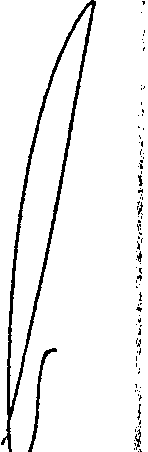 i¡VI.!1	REGLAMENTO DE LA LEY ORGÁNICA DE LA FISCALÍA GENERAL DEL ESTADO DE JALISCO.www .jalisco.go-----·-•''''""''""-·"·Capítulo 1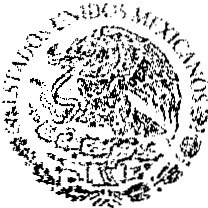 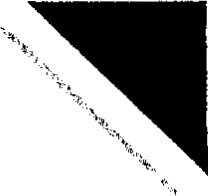 Disposiciones Generalesá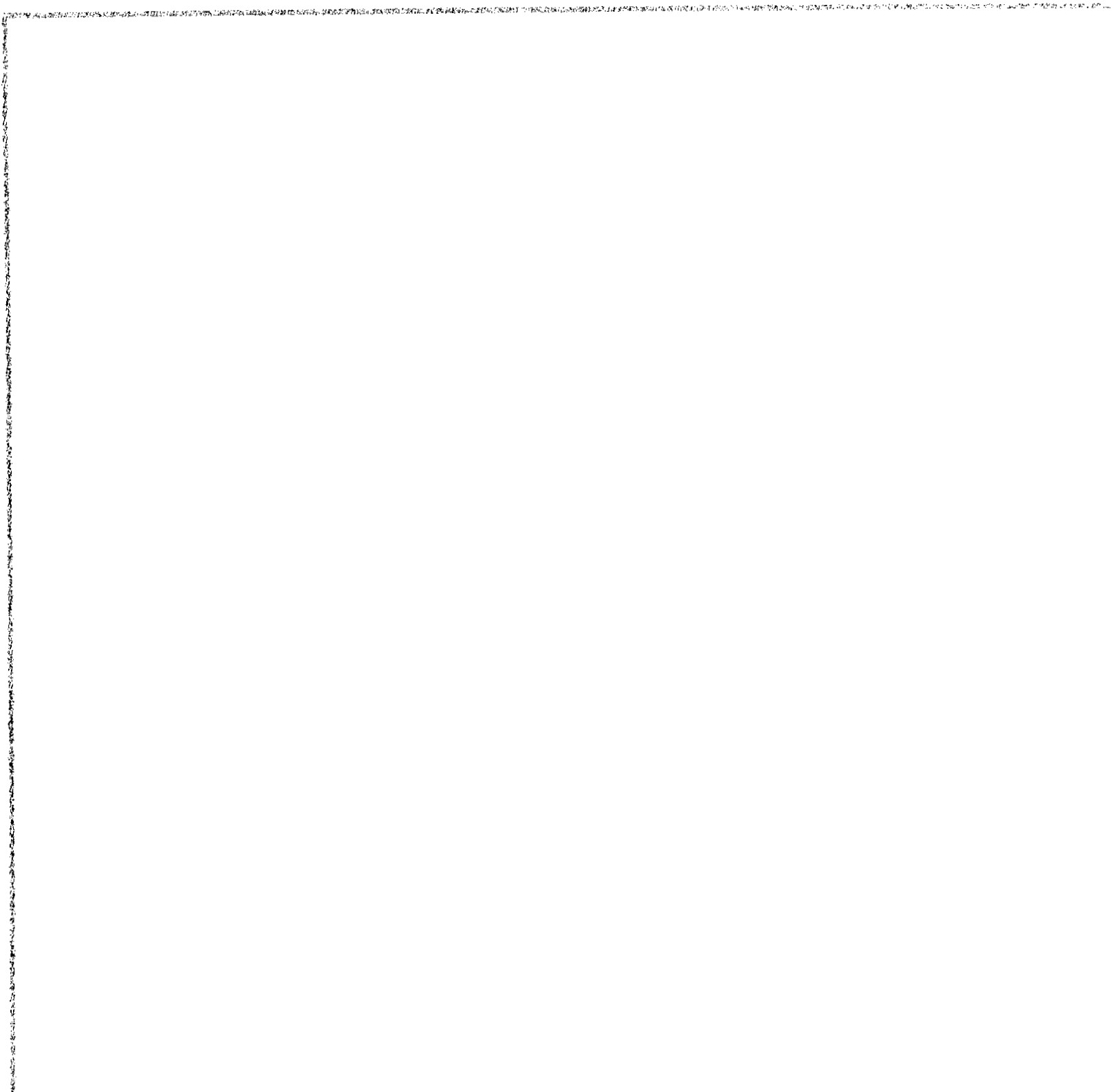 Fi sca l íaG ene ral del  E stado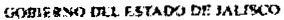 www.jali.co.•CJ oArtículo 1!!. El presente ordenamiento es de orden público y tiene  por  objeto reglamentar las disposiciones de la Ley Orgánica de la Fiscalía General del Estado de Jalisco, para establecer las bases de organización,funcionamiento y administración de las unidades que la integran.Capítulo 11De la Estructura Orgánica de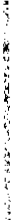 La Fiscalía GeneralArtículo 13.  La Fiscalía General, para  el cumplimiento de las atribuciones previstas en  la leyOrgánica,se integrará por las unidades y áreas siguientes:l. la Fiscalía General;11. la Fiscalía Central;111. El Comisionado de Seguridad Pública; IV. la Fiscalía Regional;V. la Fiscalía de Derechos Humanos; VI. la Fiscalía de Reinserción Social  y VIl. los Agentes del Ministerio Público.Artículo 14. los órganos  previstos en las fracciones 11,111, IV,V y VI del artículo anterior, podrán contar con enlaces de la Unidad de Administración y Profesionalización, quienes estarán bajo las instrucciones de ésta, pero se encontrarán en la respectiva  unidad o área para  el cumplimiento de sus funciones.Artículo 17.  El Fiscal General preside  y dirige  el Ministerio Público,las fiscalías  y las policías  a su cargo, así como  al personal de las demás unidades y áreas que integran la Fiscalía General, de conformidad con la ley Orgánica,el presente Reglamento y demás disposiciones aplicables.Artículo 18. Para ejercitar las atribuciones que  la ley Orgánica  le confiere, el Fiscal General contará con las siguientes  facultades y obligaciones:1. ...X.  Dictar   medidas   de  seguridad  y  protocolos  de  intervención  de   las  instancias  bajo   su responsabilidad,con el fin de salvaguardar la integridad física y,en su caso, el patrimonio de las víctimas del delito;XI. Proveer  a la seguridad de las personas  respecto de las cuales exista  un riesgo  objetivo para su vida o integridad corporal por su intervención en procedimientos penales del orden común, de conformidad con  los  acuerdos  que  para  tal  efecto  emita  o  delegue en  el Fiscal del  área correspondiente;XII. ....XV.  Emitir   lineamientos,  criterios   y  políticás   de   prevención  social   de   la  violencia  y   la delincuencia,  de  seguridad  pública,  de  procuración  de  justicia,  de   reinserción  social,   de protección civil y de participación ciudadana;XVI. Establecer,operar y evaluar  programas de prevención del delito, de seguridad pública, de procuración de justicia, de reinserción social,de protección civil y de participación ciudadana;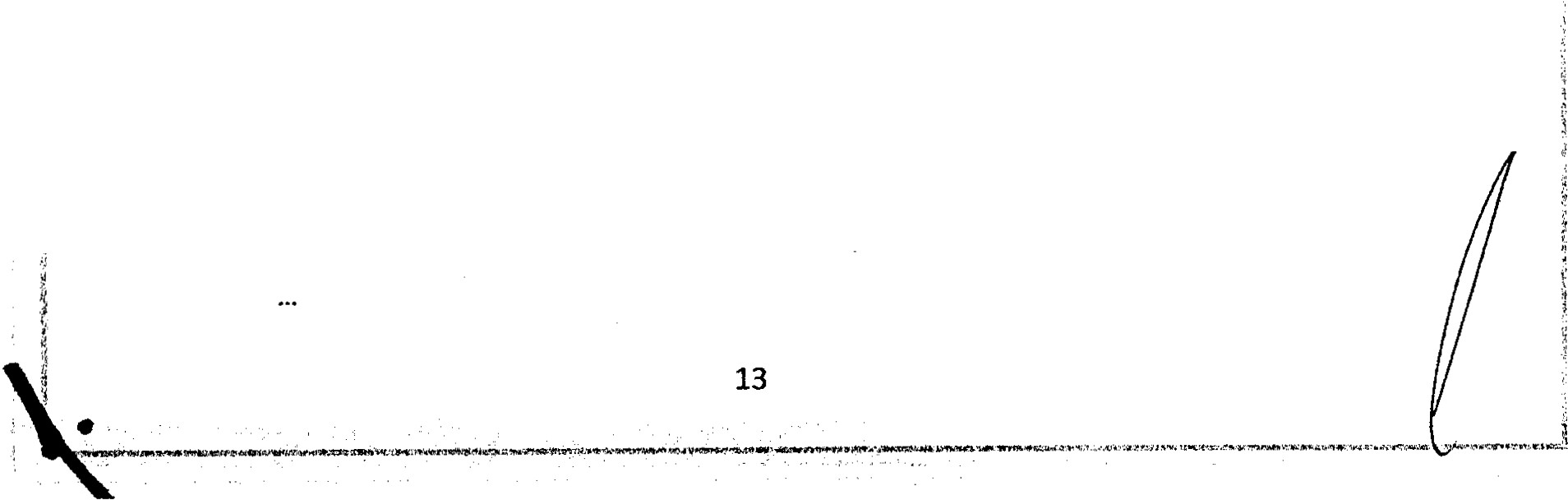 -  XVII. Diseñar,coordinar,supervisar, organizar  y administrar los programas de atención integral y aquéllos de seguimiento, requeridos para la ejecución de medidas para adolescentes o adultos jóvenes en conflicto con la ley,en los términos de la legislación en la materia;XVIII. ...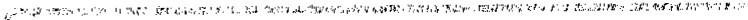 XXVII.   Determinar  los  niveles  de  seguridad  y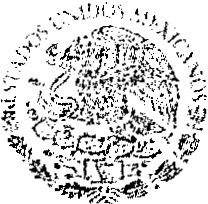 inteligencia;acceso del  personal  a  la  información. de '·,,, ,XXVIII. Emitir acuerdos y órdenes ejecutivas para garantizar el resguardo de la información  a cargo de la Fiscalía General,cuya clasificación se realizará conforme a la ley de la materia;.Fisca líaGc, n era l  d el Es t ado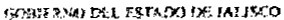 www.jali.co.gXXIX. Establecer mecanismos eficientes para involucrar a la ciudadanía en las distintas  etapas del proceso de seguridad pública y procuración de justicia, desde la prevención  social de la violencia y la delincuencia, la denuncia, el proceso penal, el cumplimiento de la sentencia y la reinserción social;XXX. ...LX. Ejercer las facultades que se desprendan de otros ordenamientos legales, así como las que las atribuciones y asuntos que el Gobernador del Estado de Jalisco delegue en los términos de la normatividad aplicable.SEGUNDO.- Que los artículos 1º,22, 3" 1 4",5", 17,18,19, 25 punto 1fracciones 11,VI, 26, punto 1 fracción V, 27, 28, 29, 30, de la Ley de Transparencia y Acceso a la Información  Pública del Estado de Jalisco y sus Municipios; en correlación  con el Decreto  25653/LX/15, que  fue publicado en fecha 10 diez de Noviembre del año 2015 dos mil quince en el Periódico Oficial"El Estado de Jalisco" y que entró en vigor a partir del día 20 de Diciembre del 2015,conforme al  DECRETO  NÚMERO 25437/LXI/15,  mediante   el  cual,  se  reformaron,  adicionaron   y derogaron diversos artfculos de la Ley de Transparencia y Acceso a la Información Pública del Estado de Jalisco y sus Municipios,11 y 12 de su Reglamento, 1y 40 fracciones 1, 11 y XXI de la Ley General del Sistema Nacional de Seguridad Pública, 1, 106, 157 y 158, de la Ley del Sistema de  Seguridad Pública para el Estado de Jalisco, así como en lo establecido en los artículos Primero,Segundo,Tercero, Quinto, Octavo,Noveno,Décimo,Décimo Cuarto Fracciones 1, 11  y 111, Vigésimo Sexto, Trigésimo Primero, Fracciones 1, 11, IV, Trigésimo Tercero, Fracción 1, Trigésimo Sexto,y demás relativos y aplicables  de los "Lineamientos Generales en materia de Clasificación de Información Pública, que deberán observar los Sujetos Obligados previstos  en la Ley de Información Pública del Estado de Jalisco y sus Municipios" emitidos el día 25 veinticinco de Abril del año 2012 dos mil doce, por el Consejo del Instituto  de Transparencia e Información Pública del Estado de Jalisco (ITEI), publicados el día 1" primero de Mayo del mismo año, en el Periódico Oficial "El Estado de Jalisco"; establecen que en principio  toda la información  enposesión de los sujetos obligados es pública y sólo podrá ser restringida temporalmente  cuando pueda comprometer la seguridad pública del Estado o sus Municipios, pueda causar un daño o perjuicio grave a las actividades de prevención, investigación y persecución de los delitos o impartición  de justicia, o bien, ponga en peligro  el orden  y  la  paz pública, la  cual será considerada dentro  del catálogo de información Reservada, conforme  a lo  que literalment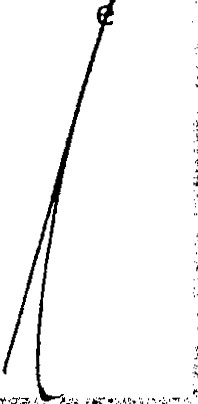 i	preceptúan:­l}l·¡'\:;.------· ........,------ _:--'--- ··----··-·-·--··- .. --·····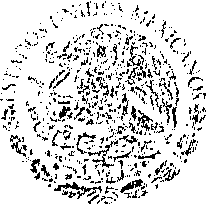 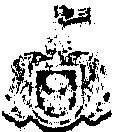 Fiscalía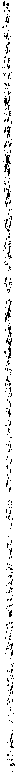 LEY DE TRANSPARENCIA  Y ACCESO A LA INFORMACIÓN PÚBLICA DEL ESTADO  DE JALISCO Y sus'',MUNICIPIOS.Artículo 1.• Ley- Naturaleza e Interpretaciónl.Esta ley es de orden e interés público, y reglamentaria de los artículos 6 y 16 párrafo  segundo de la Constitución Política de los Estados Unidos Mexicanos, en lo relativo  a datos personales en posesión de entes públicos,así como párrafo tercero,9 y 15 fracción IX de la Constitución Política del Estado de Jalisco.G·en-e-ral-de-l E-s-tad-o	2. la información  materia  de este ordenamiento  es un bien del dominio  público  en poder  del(,(-,!l\i'."<: f) Of.t fSfAJY.) m;.!AUS.COEstado,cuya titularidad reside en la sociedad,misma que tendrá en todo momento la facultad  dedisponer de ella para los fines que considere.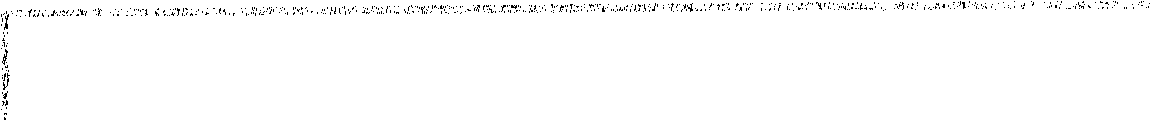 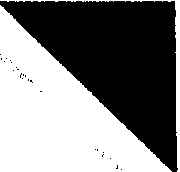 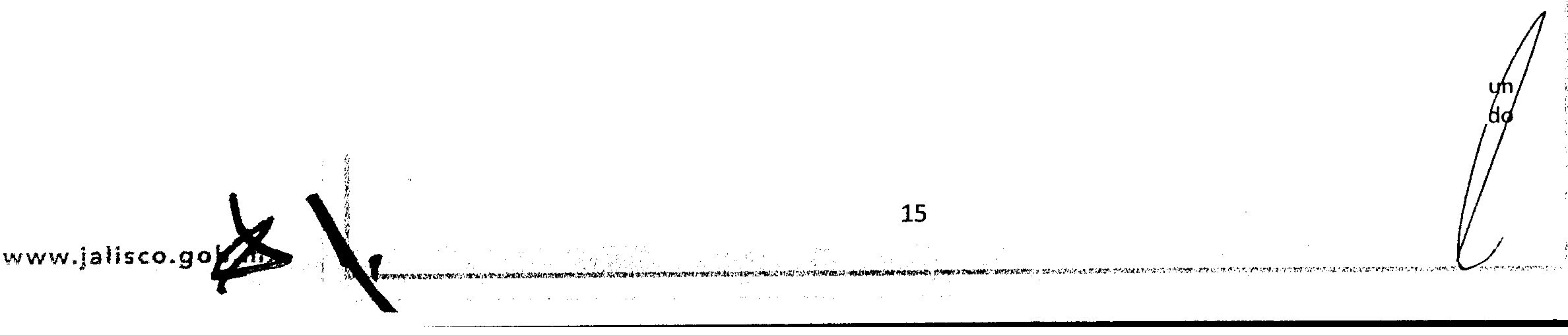 3. El derecho  de acceso a la información  pública  se interpretará conforme a la Constitución Política de los Estados Unidos Mexicanos; la Declaración Universal de los Derechos Humanos; el Pacto Internacional  de Derechos Civiles y Políticos; la Convención Americana  sobre  Derechos Humanos; la Convención sobre la Eliminación de todas las Formas de Discriminación Contra la Mujer, y demás instrumentos  internacionales suscritos y ratificados por el Estado Mexicano  y la interpretación que de los mismos hayan realizado los órganos internacionales especializados; así como lo dispuesto por la Constitución Política del Estado de Jalisco,favoreciendo  en todo tiempo los principios pro persona y de máxima publicidad.4. El ejercicio del derecho de acceso a la información no estará condicionado a que el solicitante acredite interés alguno o justifique su utilización,ni podrá condicionarse el mismo.Artículo 2!!. ley  - Objeto. l.Esta ley tiene por objeto:l. Reconocer el derecho a la información como un derecho humano y fundamental;11. Transparentar el ejercicio de la función pública,la  rendición de cuentas, así como el proceso de la toma de decisiones en los asuntos de interés público;111. Garantizar y hacer efectivo el derecho a toda persona de solicitar,acceder,consultar, recibir, difundir,reproducir y publicar información  pública,de conformidad con la presente ley;IV.  Clasificar  la  información   pública  en  posesión  de  los  sujetos  obligados   y  mejorar   laorganización de archivos;V. Proteger  los datos  personales  en  posesión  de  los sujetos  obligados,  como  información confidencial;yVI. Regular la organización  y funcionamiento del Instituto   de Transparencia  e  InformaciónPública del Estado de Jalisco.Artículo 3.• ley - Conceptos Fundamentalesl. Información  pública  es toda  información que generen, posean o  administren los  sujetos obligados, como consecuencia del ejercicio de sus facultades o atribuciones, o el cumplimiento de sus obligaciones, sin importar  su origen, utilización  o el medio  en el que  se contenga  o almacene; la cual está contenida  en documentos, fotografías, grabaciones, soporte  magnético, digital, sonoro,visual, electrónico,informático,holográfico o en cualquier  otro  elemento  técnico existente o que surja con posterioridad.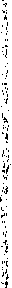 2. la información pública se clasifica en:l. Información  pública de libre acceso,que es la no considerada como protegida, cuyo acceso al público es permanente,libre,fácil,gratuito y expedito,y se divide en:a) Información  pública  fundamental,  que es la información  pública  de libre  acceso que  debe publicarse  y  difundirse   de  manera  universal,  permanente,  actualizada  y, en  el  caso  de  la información electrónica, a través  de  formatos  abiertos  y  accesibles para  el ciudadano,  por ministerio  de ley,sin que se requiera solicitud de parte interesada.los  sujetos  obligados  buscarán, en todo  momento,  que  la  información generada  tenga lenguaje sencillo para cualquier persona y se procurará, en la medida de lo posible y de acuer. a la disponibilidad presupuesta!,su accesibilidad y traducción a lenguas indígenas;e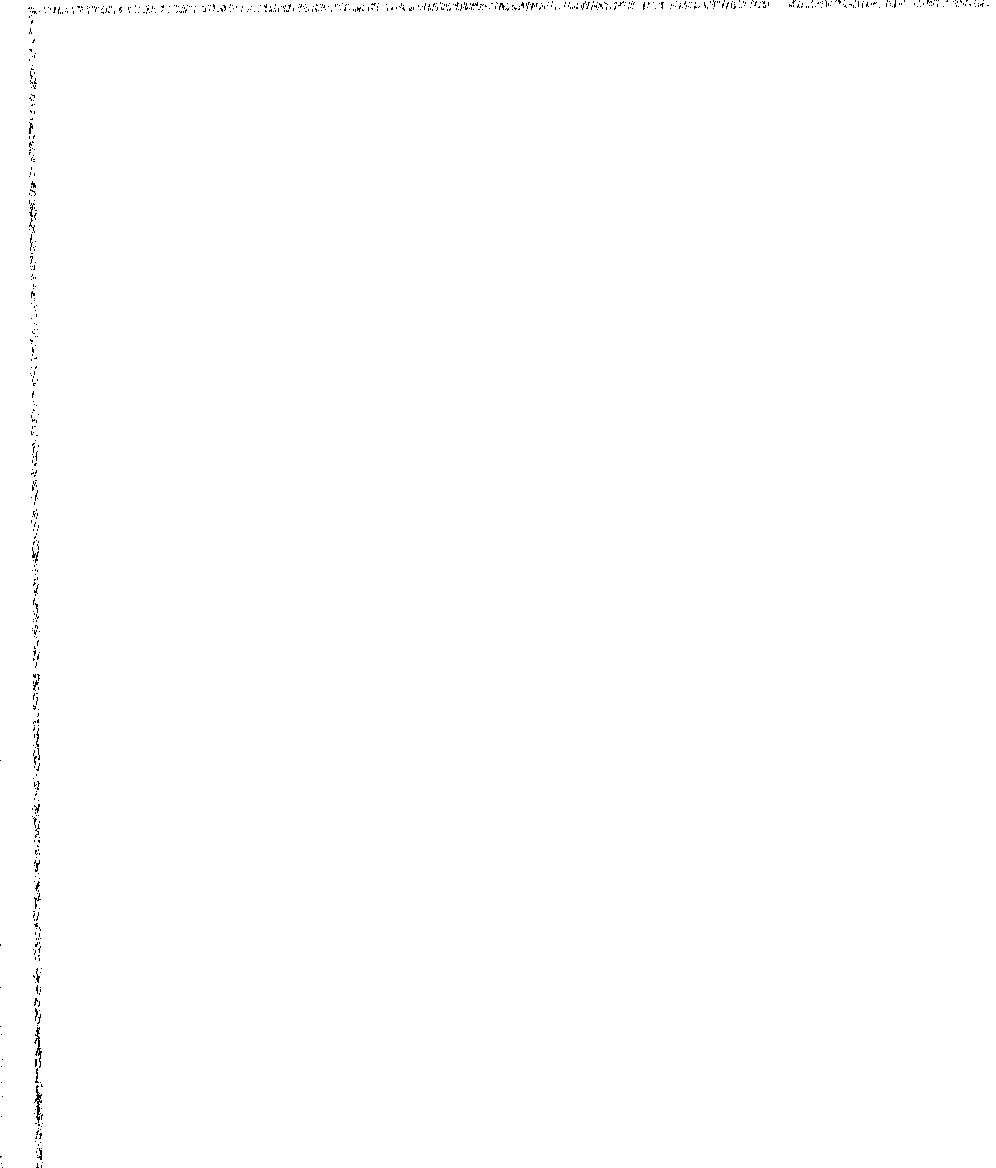 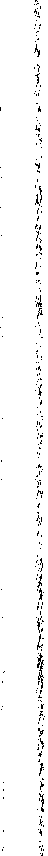 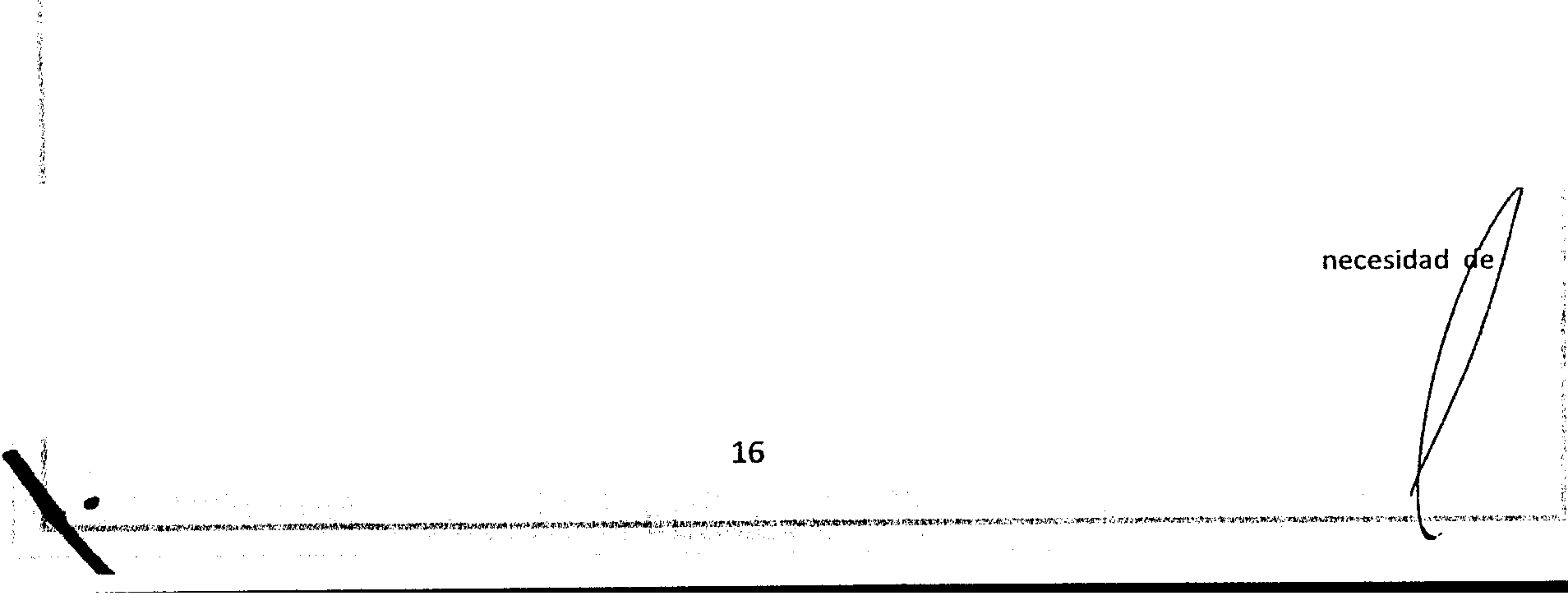 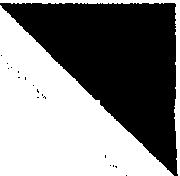 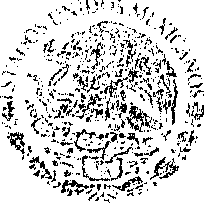 $jl!tt.:l :FiscafíaCien0ral d :l EstadoGG5'<-:{ ;Q ü'P:L FSf¡O;C'() OF. 1.1H.f'.A:Owww.jalbco.go b.b) Información  pública ordinaria, que es la información pública de libre  acceso no considerad ·como fundamental.La información  pública que obra en documentos históricos será considerada  como información pública ordinaria y,en este caso, los solicitantes deberán acatar las disposiciones que establezcan los sujetos obligados con relación al manejo y cuidado de ésta,de acuerdo a las disposiciones de la Ley que Regula la Administración de Documentos Públicos e Históricos del Estado de Jalisco; e11. Información pública protegida,cuyo acceso es restringido y se divide en:a) Información  pública  confidencial, que es la información  pública  protegida,  intransferible  e indelegable, relativa  a los particulares, que por  disposición legal queda  prohibido su acceso, distribución,  comercialización,  publicación  y  difusión  generales  de  forma    permanente,  con excepción de las autoridades competentes  que, conforme a la ley, tengan acceso a ella, y de los particulares titulares de dicha información;eb) Información pública reservada,que es la información pública protegida,relativa a la función pública, que  por  disposición  legal temporalmente queda prohibido su manejo, distribución, publicación y difusión  generales, con excepción de las autoridades competentes que, de conformidad con la ley,tengan acceso a ella.111. Información  proactiva, que es la información específica relativa  a casos de especial interés público,  en  los  términos  de  los  lineamientos  generales  definidos  para  ello  por  el Sistema Nacional, diseñadas para incentivar a los sujetos obligados a publicar información adicional a la que establece como mínimo esta Ley;eIV. Información  focalizada, que es la información  de interés público  sobre un tema  específico, susceptible de ser cuantificada,analizada y comparada;en la que se apoyen los sujetos obligados en la toma de decisiones o criterios  que permitan  evaluar el impacto  de las políticas públicas y que, asimismo,faciliten la sistematización de la información y la publicidad  de sus aspectos más relevantes, de conformidad con los lineamientos del Instituto.3. El derecho humano de acceso a la información comprende la libertad de solicitar, investigar, difundir,buscar y recibir información.Artículo 4".Ley-Glosariol. Para efectos de esta ley se entiende por:l. Comisionado: cada uno de los integrantes del Pleno del Instituto Estatal;11. Comité de Transparencia:el Comité de Transparencia de los sujetos obligados;111.  Consejo Consultivo: órgano colegiado y plural, integrado por varios sectores de la sociedad civil que tiene como propósito proponer,analizar y opinar al Congreso del Estado y al Instituto, en materia de transparencia y acceso a la información;IV. Datos abiertos: Los datos digitales de carácter público que son accesibles en línea que pueden ser usados, reutilizados  y redistribuidos  por  cualquier  interesado  y que  tienen  las siguientes características:a) Accesibles: los datos están disponibles para la gama más amplia  de usuarios, para cualquier propósito;b) Integrales:contienen el tema que describen a detalle y con los metadatos necesarios;e) Gratuitos: se obtienen sin entregar a cambio contraprestación alguna;d) No discriminatorios: los datos están disponibles  para cualquier  persona, sin registro;e) Oportunos: son actualizados,periódicamente,conforme se generen;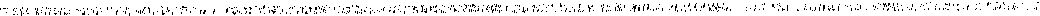 f) Permanentes: se conservan en el tiempo, para lo cual, las versiones históricas relevantes  pa;a ·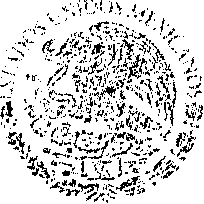 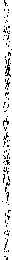 uso público se mantendrán disponibles con identificadores  adecuados al efecto;•'*""FiscalíaCieneral del  Estado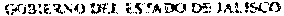 g) Primarios: provienen de la fuente de origen con el máximo nivel de desagregación posible;h) legibles por máquinas: deberán estar estructurados,total o parcialmente,para ser procesados e interpretados por equipos electrónicos de manera automática;i) En formatos abiertos: los datos estarán disponibles con el conjunto de características técnicas y de presentación  que corresponden  a la estructura  lógica usada para almacenar  datos  en un archivo digital,cuyas especificaciones técnicas están disponibles públicamente, que no suponen una  dificultad   de  acceso  y  que  su  aplicación  y  reproducción   no  estén  condicionadas   acontraprestación alguna;y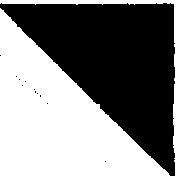 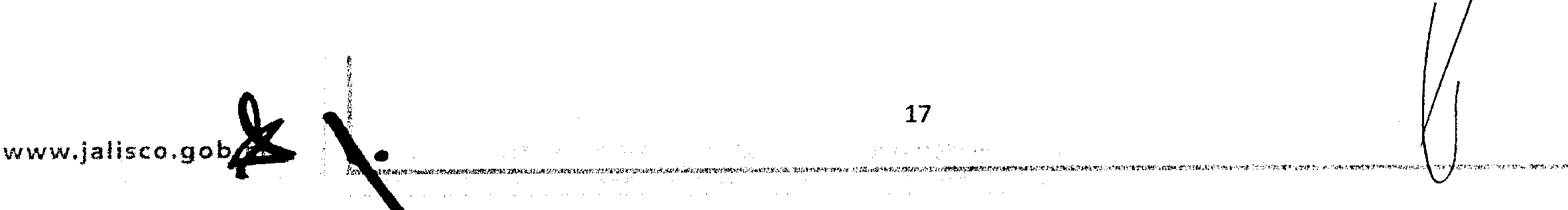 j)  De  libre  uso:  citan  la  fuente   de  origen  como  único  requerimiento  para  ser  utilizados libremente;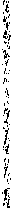 V. Datos personales: cualquier  información  concerniente  a una  persona  física  identificada  o identificable;VI. Datos personales sensibles: aquellos datos personales que afecten a la esfera más íntima  de su titular, o cuya utilización  indebida  pueda  dar origen a discriminación  o conlleve  un  riesgo grave para éste. En particular, se consideran  sensibles aquellos que  puedan  revelar  aspectos como origen racial o étnico, estado de salud presente y futuro, información genética, creencias religiosas,filosóficas y morales,afiliación sindical,opiniones políticas,preferencia sexual;VIl. Documentos: los expedientes, reportes, estudios, actas, dictámenes, resoluciones, oficios, correspondencia, acuerdos, directivas, directrices, circulares, contratos, convenios, instructivos, datos,notas,memorandos,estadísticas,instrumentos de medición o bien,cualquier otro registro que documente el ejercicio de las facultades, funciones, actividad y competencias  de los sujetos obligados, sus servidores públicos e integrantes, sin importar  su fuente  o fecha de elaboración, así como aquellos señalados por la ley  que regula la Administración  de Documentos  Públicos e Históricos del Estado de Jalisco, los cuales podrán estar en cualquier medio,sea escrito, impreso, sonoro,visual,electrónico,informático u holográfico;VIII. Expediente: unidad  documental  constituida   por  uno  o  varios  documentos   de  archivo, ordenados y relacionados por un mismo asunto,actividad o trámite de los sujetos obligados;IX. Formatos Abiertos: conjunto  de características técnicas y de presentación  de la información que corresponden a la estructura lógica usada para almacenar datos de forma integral y facilitan su procesamiento digital, cuyas especificaciones están disponibles públicamente y que permiten el acceso sin restricción de uso por parte de los usuarios;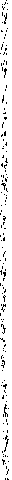 X. Formatos Accesibles: cualquier manera o forma alternativa que dé acceso a los solicitantes  de información, en forma  tan viable y cómoda  como la de las personas sin discapacidad  ni otras dificultades para acceder a cualquier texto impreso o cualquier otro  formato convencional en el que la información pueda encontrarse;XI. Fuente de acceso público: aquellas bases de datos cuya consulta  puede  ser realizada  por cualquier  persona, sin más requisito  que, en  su caso, el pago  de  una  contraprestación  de conformidad con las leyes de ingresos correspondientes;XII. Gobierno abierto: el Instituto de Transparencia, Información Pública y Protección  de Datos Personales del Estado de Jalisco, en el ámbito  de sus atribuciones, coadyuvará  con los sujetos obligados  y  representantes   de  la  sociedad  civil  en  la  implementación  de  mecanismos  de colaboración  para  la  promoción   e  implementación  de  políticas  y  mecanismos  de  ape gubernamental;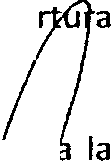 XIII. Información  de interés público: la información que resulta relevante  o beneficiosa  par. sociedad y no simplemente de interés individual,cuya  divulgación resulta útil para que e p 	lico comprenda las actividades que llevan a cabo los sujetos obligados;XIV.  Instituto: el  Instituto  de  Transparencia,  Información   Pública  y 	Protección   de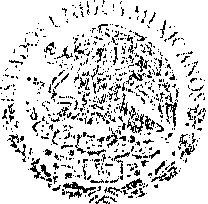 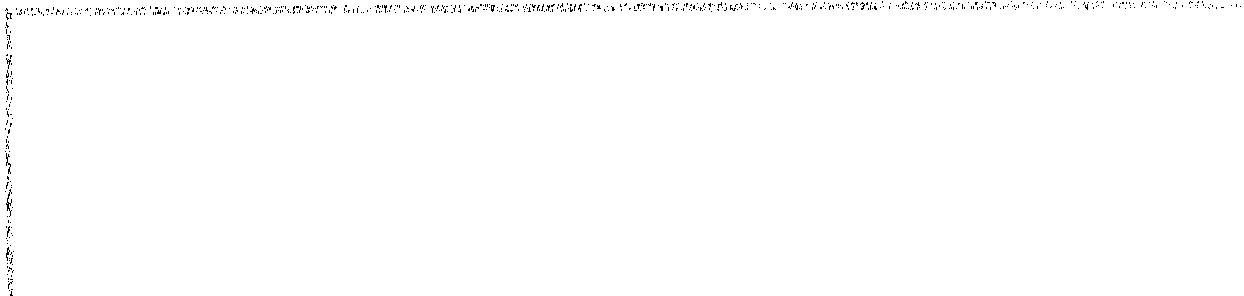 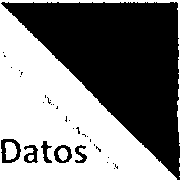 Personales del Estado de Jalisco;XV. Instituto  Nacional:  el  Instituto  Nacional  de  Transparencia, Acceso  a    la  Información  yProtección de Datos Personales;:	)FiscalíaGt?nüral del  Estadol)flfl 1.t' R. iO [)!;l. Y:I-T.1.!)Q DE  lAl .1..,(:0XVI. ley: la ley  de Transparencia y Acceso a la Información  Pública del Estado de Jalisco y susMunicipios;XVII. ley General:la ley General de Transparencia y Acceso a la Información Pública;XVIII. Reglamento: el Reglamento de la ley  de Transparencia y Acceso a la Información Pública del Estado de Jalisco y sus Municipios;XIX. Sistema Nacional: Sistema Nacional de Transparencia, Acceso a la Información y Protección de Datos Personales;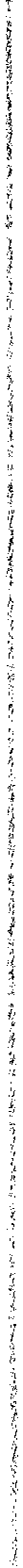 XX.Sujeto obligado: los señalados en el artículo 24 de la presente ley;XXI. Transparencia: conjunto  de disposiciones y actos mediante los cuales los sujetos obligados tienen el deber de poner a disposición de cualquier persona la información pública que poseen y dan a conocer, en su caso, el proceso y la toma de decisiones de acuerdo a su competencia, así como las acciones en el ejercicio de sus funciones;XXII. Unidad: la Unidad de Transparencia de los sujetos obligados;yXXIII. Versión pública: documento o expediente en el que se da acceso a información eliminando u omitiendo  las partes o secciones clasificadas, de conformidad con la ley General.Artículo 5." ley - Principios1. Son principios rectores en la interpretación y aplicación de esta ley:l. Certeza: principio  que otorga seguridad y certidumbre  jurídica a los particulares, en virtud  de que permite  conocer si las acciones del Instituto son apegadas a derecho  y garantiza  que los procedimientos sean completamente verificables,fidedignos y confiables:11.  Eficacia: obligación del Instituto para tutelar, de manera efectiva, el derecho  de acceso a la información;111. Gratuidad:la búsqueda y acceso a la información pública es gratuita;IV. Imparcialidad:cualidad que debe tener el Instituto respecto de sus actuaciones para que éstas sean ajenas a los intereses de las partes en controversia y resolver sin favorecer indebidamente a ninguna de ellas;V. Independencia: cualidad que debe tener  el Instituto para actuar  sin supeditarse  a interés, autoridad o persona alguna;VI. Interés general: el derecho a la información  pública es de interés  general, por lo que no es necesario acreditar ningún interés jurídico particular  en el acceso a la información pública, con excepción de la clasificada como confidencial;VIl.  legalidad: obligación   del  Instituto  de  ajustar  su  actuación,  que  funde   y  motive   sus resoluciones y actos en las normas aplicables;VIII. libre acceso: en principio  toda información  pública es considerada de libre  acceso, salvo la clasificada expresamente como reservada o confidencial;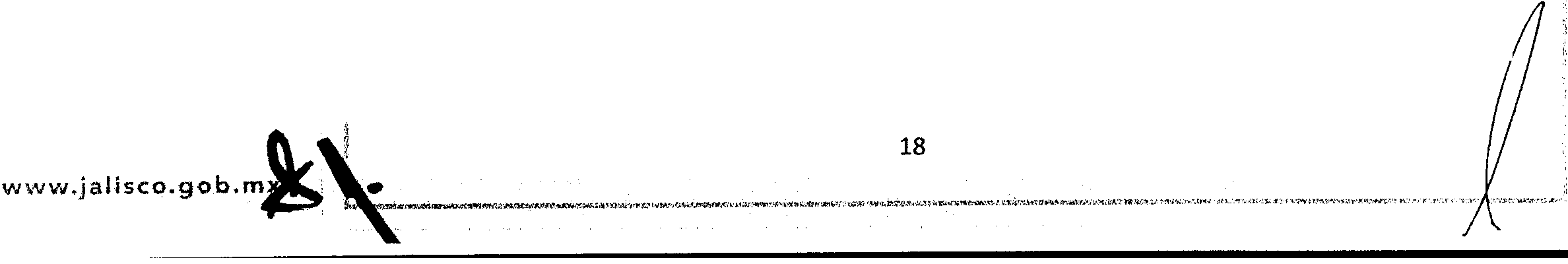 IX. Máxima publicidad: en caso de duda sobre la justificación  de las razones de interés  público que motiven  la reserva temporal  de la información  pública, prevalecerá  la interpretación que garantice la máxima publicidad de dicha información;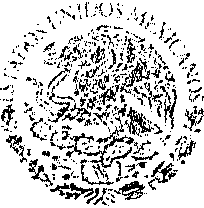 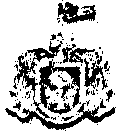 FiscalíaGeneral d<=l  Estado1¡X. Mínima  formalidad:  en caso de duda sobre las formalidades  que  deben  revestir  los  acto · jurídicos  y  acciones  realizadas  con  motivo   de  la  aplicación   de  esta  ley,  prevalecerá   la interpretación que considere la menor formalidad de aquellos;XI. Objetividad: obligación del Instituto de ajustar su actuación a los presupuestos  de ley que deben ser aplicados al analizar el caso en concreto y resolver todos los hechos,prescindiendo de las consideraciones y criterios personales;XII. Presunción de existencia: se presume  que  la información  debe existir  si se refiere  a las facultades, competencias y funciones que los ordenamientos  jurídicos  aplicables  otorgan  a los sujetos obligados;XIII. Profesionalismo: los servidores  públicos  que laboren  en el Instituto deberán  sujetar  su actuación a conocimientos  técnicos, teóricos  y metodológicos  que garanticen  un  desempeño eficiente y eficaz en el ejercicio de la función pública que tienen encomendada;XIV. Sencillez y celeridad: en los procedimientos y trámites  relativos al acceso a la información pública,así como la difusión de los mismos,se optará por lo más sencillo o expedito;XV. Suplencia de la deficiencia: no puede negarse información  por deficiencias formales  de las solicitudes. los sujetos obligados y el Instituto deben suplir cualquier deficiencia formal,así como orientar   y  asesorar para  corregir  cualquier  deficiencia  sustancial  de  las  solicitudes   de  los particulares en materia de información pública;yXVI. Transparencia: se debe buscar la máxima revelación de información, mediante la ampliación unilateral del catálogo de información fundamental de libre acceso.2. La interpretación de la ley  y de su reglamento, debe orientarse preferentemente a favorecer los principios de máxima publicidad y disponibilidad de la información  en posesión de los sujetos obligados.Capítulo 11De la Información ReservadaArtículo 17. Información reservada- Catálogo1. Es información reservada:l. Aquella información pública,cuya difusión:a)  Comprometa   la  seguridad  del  Estado  o  del mumc1p1o, la  seguridad   pública   estatal  o municipal,o la seguridad e integridad de quienes laboran  o hubieren laborado en estas áreas, con excepción de las remuneraciones de dichos servidores públicos;b) Dañe la estabilidad financiera o económica del Estado o de los municipios;e) Ponga en riesgo la vida,seguridad o salud de cualquier persona;d) cause perjuicio grave a las actividades de verificación, inspección y auditoría, relativas al cumplimiento de las leyes y reglamentos;e) Cause perjuicio grave a la recaudación de las contribuciones;f)  Cause perjuicio grave a las actividades  de prevención y persecución  de los  delitos, o de impartición de la justicia;o¡	g) Cause perjuicio  grave a las estrategias procesales en procesos judiciales  o procedimi,¡¡nt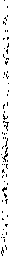 i¡	administrativos cuyas resoluciones no hayan causado estado;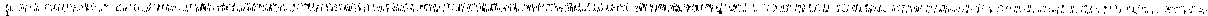 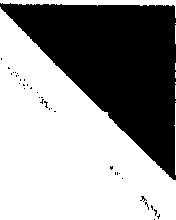 www.jaHsco.gol	11.   las  carpetas de investigación, excepto cuando se trate  de violaciones  graves de der    hl. s¡	humanos  o delitos  de lesa humanidad,  o se trate  de información relacionada  con  actv(le1	corrupción de acuerdo con las leyes aplicables;\-----..,----"'"'"' ------·----	. -	...	. ..........111.  Los expedientes judiciales en tanto no causen estado;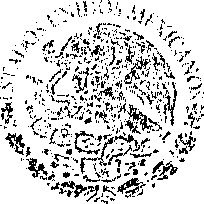 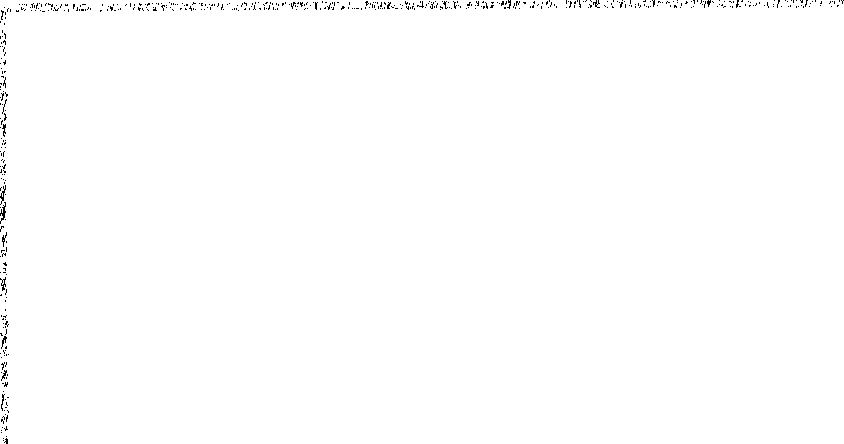 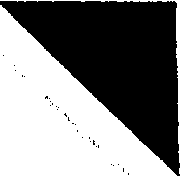 IV. Los expedientes de los procedimientos  administrativos  seguidos en forma  de juicio en tanto no causen estado;1!-lll 1 JFiscalíaGenera! del  EstadoV. Los procedimientos  de responsabilidad  de los servidores públicos, en tanto  no se dicte  la resolución administrativa o la jurisdiccional definitiva;VI. DerogadacX.AHfJt...u m;r. f,n.a..no !)!': J.o..t.l5CO	VIl. La entregada con carácter reservada o confidencial  por autoridades  federales  o de otros estados,o por organismos internacionales;VIII. La considerada como secreto comercial,industrial,fiscal, bancario,fiduciario, bursátil,postalo  cualquier  otro,  por  disposición  legal expresa, cuya titularidad corresponda   a particulares, sujetos  de derecho  internacional  o a sujetos  obligados cuando  no  involucren el ejercicio  de recursos públicos;                                                                                                               ·IX. Las bases de  datos, preguntas  o  reactivos  para  la aplicación  de  exámenes  de  admisión académica,evaluación psicológica,concursos de oposición o equivalentes,yX.La considerada como reservada por disposición legal expresa. Artículo 17-Bis.Información reservada- Excepcionesl. Los sujetos obligados que se constituyan como fideicomitentes,fideicomisarios o fiduciarios  en fideicomisos  que involucren  recursos públicos, no podrán clasificar, por  ese solo supuesto, la información  relativa al ejercicio de éstos,como secreto bancario o fiduciario, sin perjuicio de las demás causales de clasificación que prevé la presente Ley.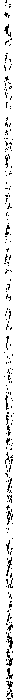 2. Los sujetos  obligados  que  se constituyan  como  usuarios o  como  institución bancaria  en operaciones  que involucren  recursos públicos, no 'podrán clasificar, por  ese solo  supuesto, la información relativa  al ejercicio  de éstos, como  secreto bancario, sin perjuicio de  las demás causales de clasificación que prevé la presente Ley.3. Los sujetos obligados que se constituyan como contribuyentes  o como autoridades  en materia tributaria, no podrán  clasificar la información  relativa  al ejercicio  de recursos  públicos  como secreto fiscal.Artículo 18.Información reservada- Negación1. Para negar el acceso o entrega de información  reservada,los sujetos obligados deben justificar lo siguiente:l. La información  solicitada se encuentra  prevista  en alguna de las hipótesis  de reserva  que establece la ley;11.  La divulgación de dicha información  atente efectivamente  el interés  público  protegido por la ley, representando un riesgo real,demostrable e identificable  de perjuicio significativo  al interés público o a la seguridad estatal;111. El daño o el riesgo de perjuicio que se produciría con la revelación de la información supera el interés público general de conocer la información de referencia;yIV. La limitación   se adecua al principio   de  proporcionalidad y  representa  el  medio  menos restrictivo  disponible para evitar el perjuicio.2. Esta justificación se llevará a cabo a través de la prueba de daño,mediante el cual el Comit ·  e Transparencia del sujeto obligado someterá los casos concretos de información solicitada  a      e ejercicio, debiéndose acreditar los cuatro elementos antes indicados, y cuyo resultado  ase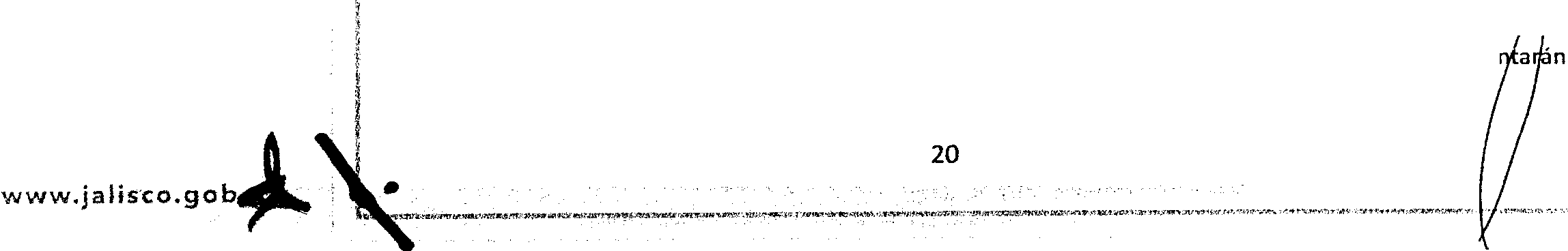 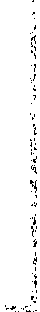 en un acta.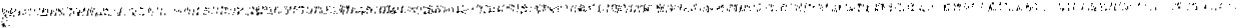 3. la  información pública que deje de considerarse como reservada pasará a información de libre acceso,sin necesidad de acuerdo previo.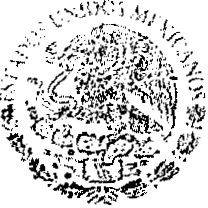 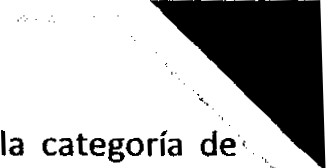 •Fi scal íaG ene ra l del  Estado4. En todo momento el Instituto  tendrá acceso a la información reservada y confidencial para determinar su debida clasificación,desclasificación o permitir su acceso.5. Siempre que se deniegue una información clasificada como reservada los sujetos obligados deberán expedir una versión pública, en la que se supriman los datos reservados o confidenciales, y se señalen los fundamentos y motivaciones de esta restricción  informativa, justificada en los términos de este artículo.(i(,SI UlNO I'Hr:. F..SJ:II,DO /}f 'é  JM.f'O	Artículo 19.Reserva- Periodos y Extinción1. La reserva de información  pública será determinada  por el sujeto  obligado  a través del Comité de Transparencia y nunca podrá exceder de cinco años,a excepción de los casos en que se ponga en riesgo la seguridad en tanto subsista talcircunstancia,para lo cual deberá emitirse el acuerdo correspondiente.2. la información pública no podrá clasificarse como reservada cuando se refiera a investigación de violaciones graves de derechos fundamentales o delitos de lesa humanidad; o se trate  de información  relacionada con actos de corrupción  de acuerdo con  las leyes aplicables; sin embargo, en estos casos el sujeto  obligado deberá  realizar una  versión  pública  cuando  la información contenga datos personales.3. Cuando un documento contenga partes o secciones reservadas o confidenciales, los sujetos obligados, para efectos de atender una solicitud de acceso a la información, deberán elaborar una versión pública en la que se testen  las partes o  secciones clasificadas, indicando  su contenido deTítulo TerceroDe los Sujetos ObligadosCapítulo·! Disposiciones GeneralesArtículo 25. Sujetos obligados - Obligaciones1. Los sujetos obligados tienen las siguientes obligaciones:l. Promover la cultura de transparencia y el derecho a la información, en coordinación  con elInstituto;11. Constituir su Comité y su Unidad, así como vigilar su correcto funcionamiento, con excepción de los sujetos obligados señalados en la fracción XIX del artículo anterior;111. Establecer puntos desconcentrados de su Unidad para la recepción de solicitudes y entrega de información,cuando sea necesario;IV. Publicar los datos de identificación y ubicación de su Unidad,su Comité, y el procedimiento  de consulta y acceso a la información pública;V. Orientar y facilitar al público la consulta y acceso a la información pública,incluidas las fuentes directas cuando sea posible; para lo  cual, de acuerdo a su presupuesto, procurarán  tener terminales informáticas en las Unidades para facilitar la consulta de información;VI. Publicar permanentemente en internet o en otros medios de fácil acceso y comprensión para la población, así como actualizar al menos una vez al mes, la información fundamental que 1 corresponda;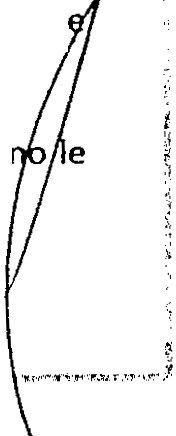 VIl. Recibir las solicitudes de información pública dirigidas a él, remitir  al Instituto las que corresponda atender,así como tramitar y dar respuesta a las que sí sean de su competencia;w ww.1.a11.seo.g o b 	'.: ·.  .   .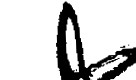 .. 	• 	.....·	·	·.·''      . ·	.'"··'.•··.·:·.;,:_ ..-., --·------·-.-·--" "'"·,.<·-···.	21..	: 	... .     !Jitllt'""""-IFlWft.'l·lrnf':l"'""""·' ·-  -  :,.._...:r...,...,.., .,.,.,..·...,.,,..,.,,ot>,,..,...,_.,,...,.,.li..,'""''""'UX' .     ''¡ '"'.-'rn:·	"	•  :     ·	.. .. .	. 	-	. 	'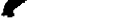 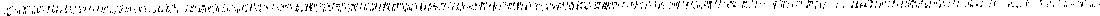 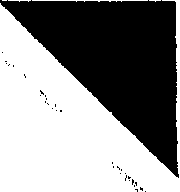 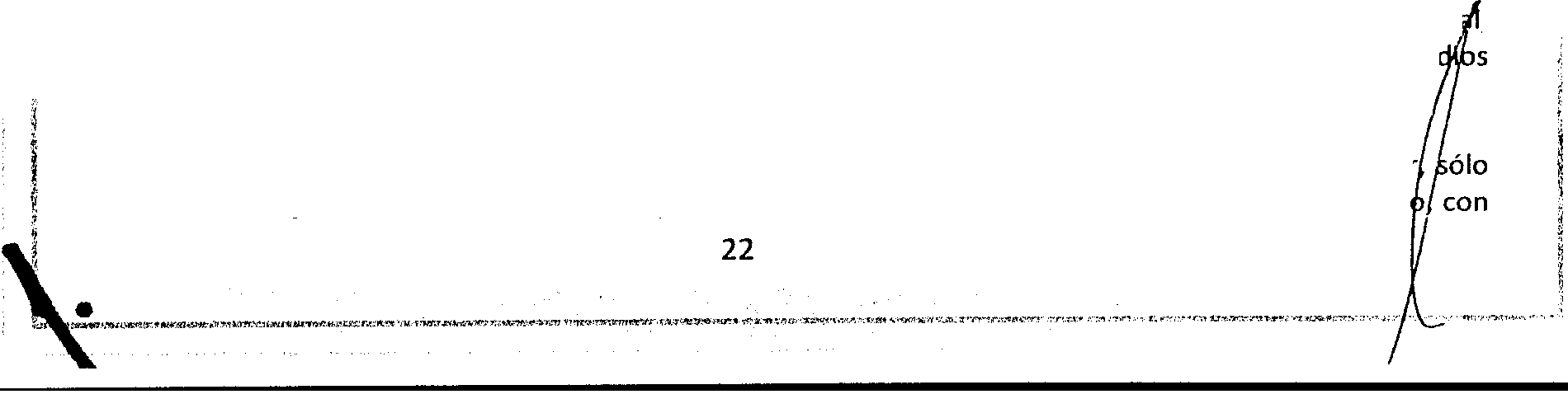 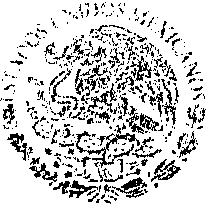 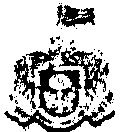 Físr:aliaGeneral del  Estado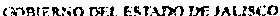 www.jaHsco.gVIII. Implementar  un sistema de recepción de solicitudes y entrega de información pública  vía'', electrónica, que garantice el seguimiento  de las solicitudes  y genere  los comprobantes de la recepción de la solicitud y de la información;IX. derogadaX. Analizar y clasificar la información pública  en su poder, de acuerdo  con los lineamientos estatales de clasificación;XI. Informar al Instituto  de los sistemas de información reservada y confidencial que posean; XII. Capacitar al personal encargado de su Unidad;XIII. Digitalizar la información pública en su poder;XIV. Proteger la información  pública que tenga en su poder, contra riesgos naturales, accidentesy contingencias, los documentos y demás medios que contengan información pública;XV. Proteger  la información pública  reservada  y confidencial que tenga  en su poder, contra acceso,utilización,sustracción,modificación,destrucción y eliminación no autorizados;XVI. Documentar los actos que deriven del ejercicio de sus facultades,competencias o funciones y acordado en reuniones de órganos colegiados que formen parte del mismo, y publicar  dichas actas o minutas, así como el listado de acuerdos o resoluciones; salvo las consideradas  como reuniones reservadas por disposición legal expresa;XVII. Utilizar adecuada y responsablemente la información pública reservada y confidencial en su poder;XVIII. Revisar que los datos de la información confidencialque  reciba sean exactos y actualizados; XIX.  Recibir  y  dar  respuesta  a  las  solicitudes   de  rectificación,   modificación,  corrección,sustitución, oposición o ampliación de datos de la información  confidencial,cuando se lo permitala ley;XX. Registrar y controlar  la transmisión a terceros, de información reservada o confidencial en su poder;XXI. Vigilar que sus oficinas y servidores públicos en posesión de información pública atiendan los requerimientos de su Unidad para dar contestación a las solicitudes presentadas;XXII. Revisar de oficio y periódicamente  la clasificación de la información pública  en su poder  ymodificar dicha clasificación en su caso;XXIII. Proporcionar la información pública de libre acceso que le soliciten otros sujetos obligados; XXIV. Elaborar, publicar y enviar al Instituto, de forma  electrónica, un informe mensual de lassolicitudes de información, de dicho periodo, recibidas,atendidas y resueltas,así como el sentidode la respuesta, el cual deberá presentarse dentro  de los diez días hábiles siguientes al mes que se informa;XXV. Anunciar previamente  el día en que se llevarán a cabo las reuniones  públicas, cualquiera que sea su denominación, así como los asuntos públicos a discutir en éstas, con el propósito de que las personas puedan presenciar las mismas;XXVI. Aprobar su reglamento en materia de transparencia y acceso a la información pública;XXVII. Desarrollar,en coordinación con el Instituto y de acuerdo a su disponibilidad presupuest     , los sistemas y esquemas necesarios para la realización  de notificaciones  a través  de me electrónicos e informáticos  expeditos y seguros,entre el Instituto y el propio sujeto obligado;XXVIII. Certificar, por sí o a través del servidor público  que señale su Reglamento  Interior copias de documentos cuando puedan cotejarse directamente  con el original o, en su cas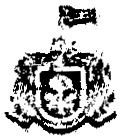 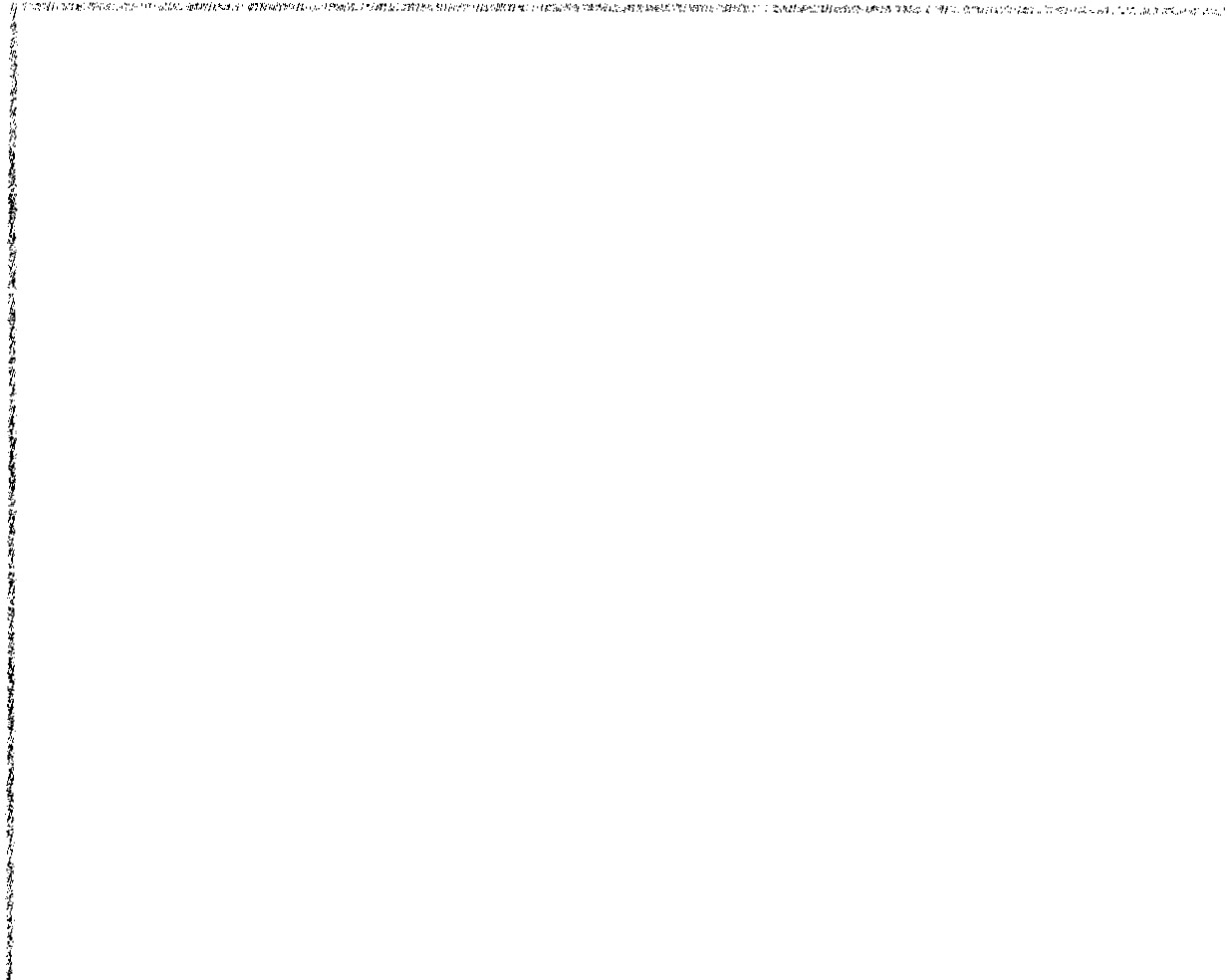 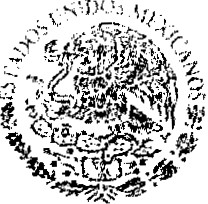 Fjsc;) l íaG e n er a l del  Es ta d oooer •:  .DU. f:STA) n.'"1-I.J.SCO¡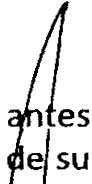 copia  debidamente  certificada  del  mismo,  en  cuyo  caso  deberá  hacerse  constar circunstancia;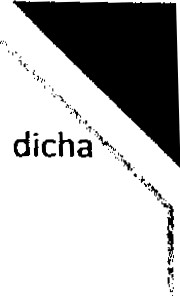 XXIX. Notificar al solicitante por correo electrónico si así lo requirió, correo postal con acuse de recibo o por estrados cuando no haya señalado datos para ser notificado;XXX....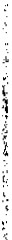 Artículo 26.Sujetos obligados - Prohibiciones.l. los sujetos obligados tienen prohibido:l. ...V. Difundir,distribuir,transferir,publicar o comercializar información reservada,o  permitir el acceso de personas no autorizadas por la ley;yVI. lo demás que establezcan otras disposiciones legales aplicables.2. la lista de las prohibiciof1eS de los sujetos obligados deberá publicarse en las oficinas de las unidades y en las oficinas de atención al público de los sujetos obligados.Capítulo 11DelComité de TransparenciaArtículo 27. Comité de Transparencia-Naturaleza  y función.l.  El Comité  de  Transparencia es el órgano  interno  del sujeto  obligado  encargado  de  la clasificación de la información pública.Artículo 28. Comité de Transparencia - Integración.l. El Comité de Transparencia se integra por:l. El titular  del sujeto obligado cuando sea unipersonal o el representante  oficial del mismo cuando sea un órgano colegiado,quien lo presidirá;11. El titular de la Unidad,quien fungirá como Secreta.rio, y111.   El titular  del órgano con funciones de control  interno  del sujeto  obligado  cuando  sea unipersonal o elrepresentante oficial delmismo cuando sea un órgano colegiado.2. los  integrantes del Comité de Transparencia no podrán depender jerárquicamente  entre si, tampoco podrán reunirse dos o más de estos integrantes en una sola persona. Cuando se presente el caso, el titular  del sujeto obligado tendrá que nombrar a la persona que supla al subordinado.3. Los sujetos obligados cuyo titular  sea un órgano colegiado, pueden  delegar mediante  su reglamento interno de información pública,la función del Comité de Transparencia en el titular delórgano administrativo de mayor jerarquía que dependa de ellos.4. Las funciones del Comité de Transparencia correspondientes  a varios  sujetos  obligados, pueden concentrarse en un solo órgano, por acuerdo del superior jerárquico común a ellos.Artículo 29. Comité de Transparencia- Funcionamiento.l. El Comité de Transparencia debe sesionar cuando menos una vez cada cuatro meses o con la periodicidad que se requiera para atender los asuntos de su competencia.1!	2. El Comité de Transparencia requiere de la asistencia de cuando menos dos de sus integr¡	para sesionar y sus decisiones se toman por mayoría simple de votos, con voto de calidad 	!.1	presidente en caso de empate.www.jalisco.gob-	23	.	1-     --,-N.-••-"·----·-···-"··-	-Q·--- -·"'-"· · ·--··"oW A• • '"-.-•- ---«•<o¡¡(::. .-;:.'.'"¡'"'""';•,_::·e. N"<!.--._ ;·,, -• "''r"'' <f' "''•- >:!lfH'J''·"':¡·..::ll•"·1              • • r:•M"'-' ·i lt-<f.'l.'t-_,,.,""':''·""'-•.:¡,;¡_.,,,,- ;JlW•t:o;•.-:;: "'li ....,._,,._.,.,,,.,,_.-1	'Jt;<•r : -,,_,r-. .,, i-'f '- -:;··• -'-    ' ...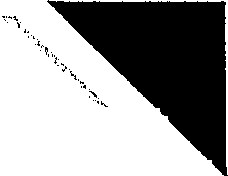 (:3. El reglamento interno  de información  pública debe regular el funcionamiento del Comité   d\.,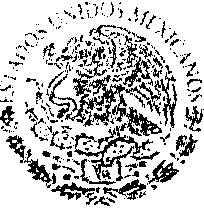 Transparencia.	\..,,•-•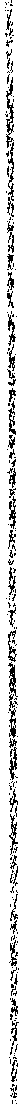 -FiscalíaGeneral del  Estado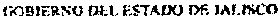 tArtículo 30.Comité de Transparencia -Atribuciones.1. El Comité de Transparencia tiene las siguientes atribuciones: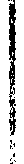 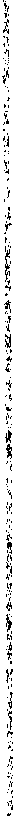 l.11.	Confirmar, modificar o revocar las determinaciones  que en materia  de ampliación del plazo de respuesta, clasificación de la información  y declaración  de inexistencia  o de incompetencia,realicen los titulares de las área del sujeto obligado;XI. Registrar y controlar la transmisión a terceros, de información  reservada o confidencial en su poder;XII. Establecer un índice de la información clasificada como confidencial o reservada;yXIII. las demás que establezcan otras disposiciones legales y reglamentarias aplicables.De igual manera se considera lo que indica el Reglamento de la ley de Transparencia y Acceso a laInformación Pública delEstado de Jalisco y sus Municipios,respecto a la presente clasificación.Artículo 11.- El Comité de Clasificación de cada sujeto obligado llevará a cabo la clasificación de la información pública mediante dos procedimientos:1.- Procedimiento de clasificación inicial;y11.- Procedimiento de modificación de clasificación.Artículo 12.- El procedimiento de clasificación inicial de la información se llevara a cabo de la siguiente forma:l. Una vez emitidos  los criterios  de clasificación de la información  por  parte  del Comité  de Clasificación,autorizados por elInstituto y notificado  el registro,el sujeto obligado procederá en la  siguiente  sesión de Comité  a llevar  a cabo  el inicio  del proceso  de  clasificación  de  la información pública que haya generado o que posea;11.ElComité expedirá las actas de clasificación de información correspondiente,mismas que deberán contener,por  lo menos: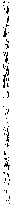 a).- El nombre o denominación del sujeto obligado;b).- El área generadora de la información;e).- la fecha de aprobación del acta;d).- los criterios de clasificación de información Pública aplicables;e).- Fundamento legal y motivación;f).- El carácter de reservada o confidencial,indicando,en su caso las partes o páginas del documento en el que consten.g).- la precisión del plazo de reserva,así como su fecha de inicio; y h).- Nombre,cargo y firma de los miembros delComité.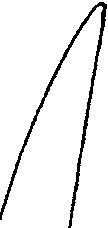 111.(...)LEY GENERAL DEL SISTEMA NACIONAL DE SEGURIDAD PÚBLICAwww.jal;,co.gob•1	Artículo  1.- La presente ley  es reglamentaria  del artículo  21de  la Constitución  Política de 1    s¡i	Estados Unidos  Mexicanos  en  materia  de  Seguridad Pública  y  tiene  por  objeto   re  ular  la1 	integración,organización y funcionamiento del Sistema Nacional de Seguridad Pública, a í co 	o establecer la distribución  de competencias y las bases de coordinación entre  la Federa ión, los 	¡.Ja.\:--------·-·-	-·---·---·-..-·--·-.,.,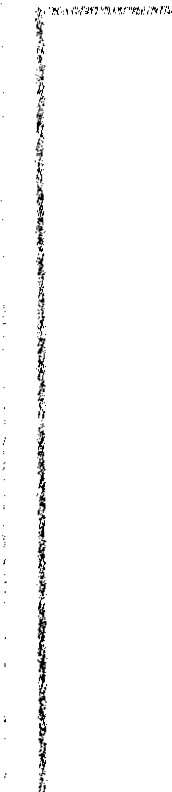 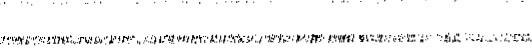 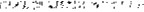 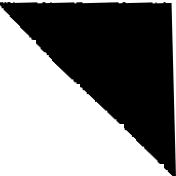 '""··,,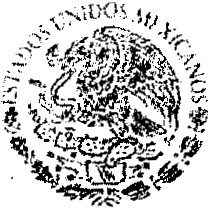 Estados, el Distrito Federal y los Municipios, en esta materia. Sus disposiciones son de orde' \,público e interés socialy de observancia general en todo el territorio nacional. 	··,.,lFiscalía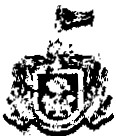 General  del  Estado(j(J9Jf3.liQ 0\:L t.TADO OIAI.ICOArticulo  40.- Con el objeto de garantizar el cumplimiento de los principios constitucionales de	'legalidad, objetividad, eficiencia,profesionalismo, honradez y respeto a los derechos humanos, los  integrantes  de  las  Instituciones  de  Seguridad Pública se  sujetarán  a  las  siguientes obligaciones:l.Conducirse siempre con dedicación y disciplina,así como con apego al orden jurídico y respeto a las garantías individuales y derechos humanos reconocidos en la Constitución;11.Preservar la secrecía de los asuntos que por razón del desempeño de su función conozcan,en términos de las disposiciones aplicables;111. (...)XXI. Abstenerse, conforme  a las disposiciones aplicables, de dar  a conocer  por  cualquier medio a quien no tenga derecho, documentos,registros,imágenes,constancias, estadísticas, reportes o cualquier otra información reservada o confidencial de la que tenga conocimiento en ejercicio y con motivo de su empleo,cargo o comisión;XXII.(...)LEY DEL SISTEMA DE SEGURIDAD PÚBUCA PARA EL ESTADO DE JALISCOArticulo 106. Son causales de sanción las siguientes:l. ...XVIII. Revelar, sin justificación alguna, información  reservada y confidencial  relativa  a la institución de seguridad Pública, y en general todo aquello que afecte la seguridad de la misma o la integridad de cualquier persona;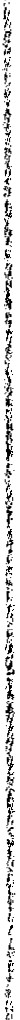 XIX....Articulo 157. Para el acceso a la información sobre seguridad pública, podrán establecerse los diferentes niveles de consulta,respecto de:l. la Policía Preventiva;11.La Policía Investigadora;111. El Ministerio Público;IV. las autoridades judiciales;V. Las autoridades administrativas de readaptación y reinserción social; VI. los peritos del Instituto Jalisciense de Ciencias Forenses;yVIl. Otras autoridades relacionadas con la materia.la información estadística sobre la incidencia delictiva y de faltas administrativas en toda la entidad es pública y debe ser difundida permanentemente,incluyendo en su caso el municipio, localidad Y colonia en que se suscitaron.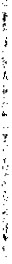 Artículo 158. la información que prevé el presente título será confidencial y reservada, exceptuando lo establecido en el último párrafo delartículo anterior.No se proporcionará alpúblico la información que ponga en riesgo la seguridad pública o atente contra elhonor de las personas. El incumplimiento de  esta  obligación se equiparará al  delito  de  revelación de  secretos, sin  perjuicio  de  las responsabilidades de otra naturaleza en las que incurran.En el caso de la información reservada,esta clasificación se mantendrá cuando menos por diez años.¡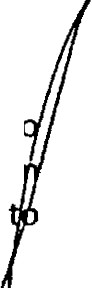 Articulo 158.La información que prevé el presente título será confidencial y reservada, exceptuand lo establecido en el último párrafo delartículo anterior.No se proporcionará alpúblico la informacióque ponga en riesgo la seguridad pública o atente contra el honor de las personas. El incumplimien1L	2s	1www:alisco.  ob.nQ1	.	·	.	.	.	. .	_	.. 1J	g	'  . •	- 	-------·-- - - ....................._.   .,,,. ,\ • • ,_ ,·, ::!<.>.:·:- ,- •'-·       '::t'- -- ··< <>,"  ·'.·"""' ''"',..,._.,,.,....-     _....          . "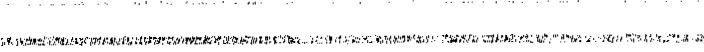 '\ .,-.,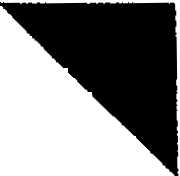 ···de  esta  obligación se  equiparará  al  delito  de  revelación  de  secretos,  sin  perjuicio  de  las-·., responsabilidades de otra naturaleza en las que incurran.	"'-,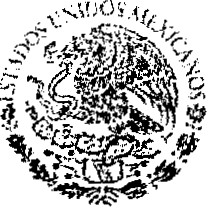 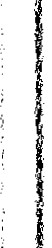 En elcaso de la información reservada,. esta clasificación se mantendrá cuando menos por diez años.	1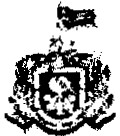 FiscalíaGeneral del Estado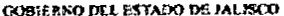 LINEAMIENTOS GENERALES EN MATERIA DE CLASIFICACIÓN DE INFORMACIÓN PÚBLICA, QUE DEBERÁN OBSERVAR LOS SUJETOS OBLIGADOS  PREVISTOS EN LA LEY DE TRANSPARENCIA YACCESO A LA INFORMACIÓN PÚBLICA DEL ESTADO DE JALISCO Y SUS MUNICIPIOS.	1PRIMERO.- Los presentes lineamientos  tienen por objeto establecer los rasgos característicos 	1que deberán reunir los criterios generales en materia de clasificación de información pública queemitan  los sujetos obligados, que serán la  base de la clasificación o  desclasificación de la 	'información  en forma  particular, así como de versiones públicas que en su caso se generan 	lcuando los documentos contengan partes o secciones reservadas y/o confidenciales.	1¡lSEGUNDO.- La clasificación y desclasificación de información  reservada y/o  confidencial, y la emisión de versiones públicas, se realizará a través de los Comités de Clasificación, conforme a las disposiciones contenidas en los criterios generales que expidan los sujetos obligados y los presentes Lineamientos,atendiendo lo dispuesto por los Títulos Segundo y Quinto de la Ley, así como por lo dispuesto por el Reglamento.TERCERO.-  La Ley de Transparencia y Acceso a la Información Pública del Estado de Jalisco y sus Municipios, constriñe a los sujetos obligados, a través de su Comité, a clasificar como reservada y/o confidencial, la información que se encuentre en su poder, y que reúna los requisitos de lossupuestos contemplados por dicha legislación en una u otra categoría.l1:¡1l¡.,\ .1,(¡1iQUINTO.- De conformidad  con  el artículo  4  fracción  VI, de la Ley, pueden  ser  objeto  de clasificación, todos los expedientes, reportes, estudios, actas, dictámenes, resoluciones, oficios, correspondencia, acuerdos, directivas, directrices, circulares, contratos, convenios, instructivos, datos, notas, memorandos, estadísticas, instrumentos  de  medición  o  bien, cualquier  otro registro que documente el ejercicio de las facultades o la actividad de los sujetos obligados y sus servidores públicos, sin importar  su fuente o fecha de elaboración, así como aquellos señalados por la Ley que regula la Administración de Documentos Públicos e Históricos  del Estado de Jalisco.Además,  del  soporte 	material  en  que  se  encuentre,  comprendido   escritos,  fotografías, grabaciones, soporte magnético, digital, sonoro, visual, electrónico, informático, holográfico  oen cualquier elemento técnico existente o que se cree con posterioridad.CAPITULO 11Disposiciones Generales para La Clasificación y Desclasificación de laInformaciónSección PrimeraDe la ClasificaciónOCTAVO.- Para efectos  de  lo  previsto  en los  presentes  Lineamientos,  por  clasificación  se entiende el acto mediante el cual, se determina que información  de la que tiene en su poder el sujeto obligado, encuadra en los supuestos de reserva y/o confidencialidad y, por lo tanto, no podrá ser proporcionada.NOVENO.- Para clasificar la información  como reservada y/o  confidencial, los miembros  del Comité de Clasificación deberán atender a lo dispuesto por los capftulos 11  y 111  de la Ley, así como los presentes lineamientos, los criterios generales en las materias que obliga la Ley, y las demás disposiciones legales o reglamentarias aplicables.DÉCIMO.- La clasificación de la información como reservada y/o  confidencial, por parte de 1 sujetos obligados,solo se será válida cuando se realice por su comité de clasificación.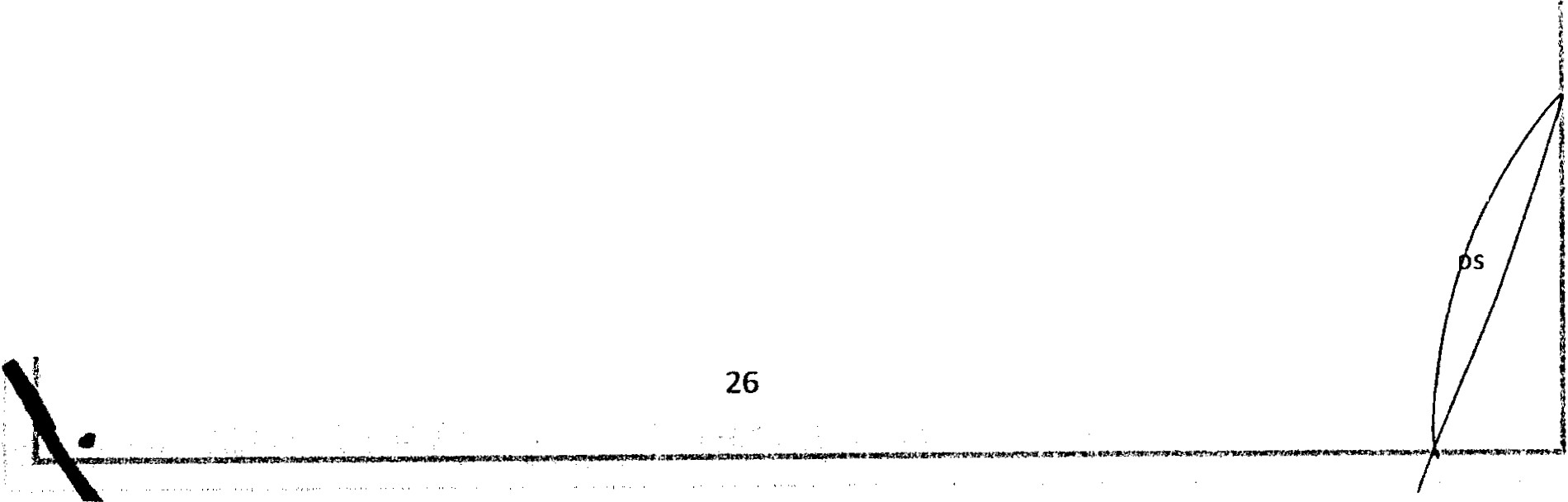 www.jal;sco.go.,k.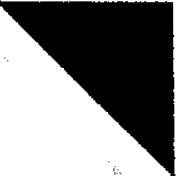 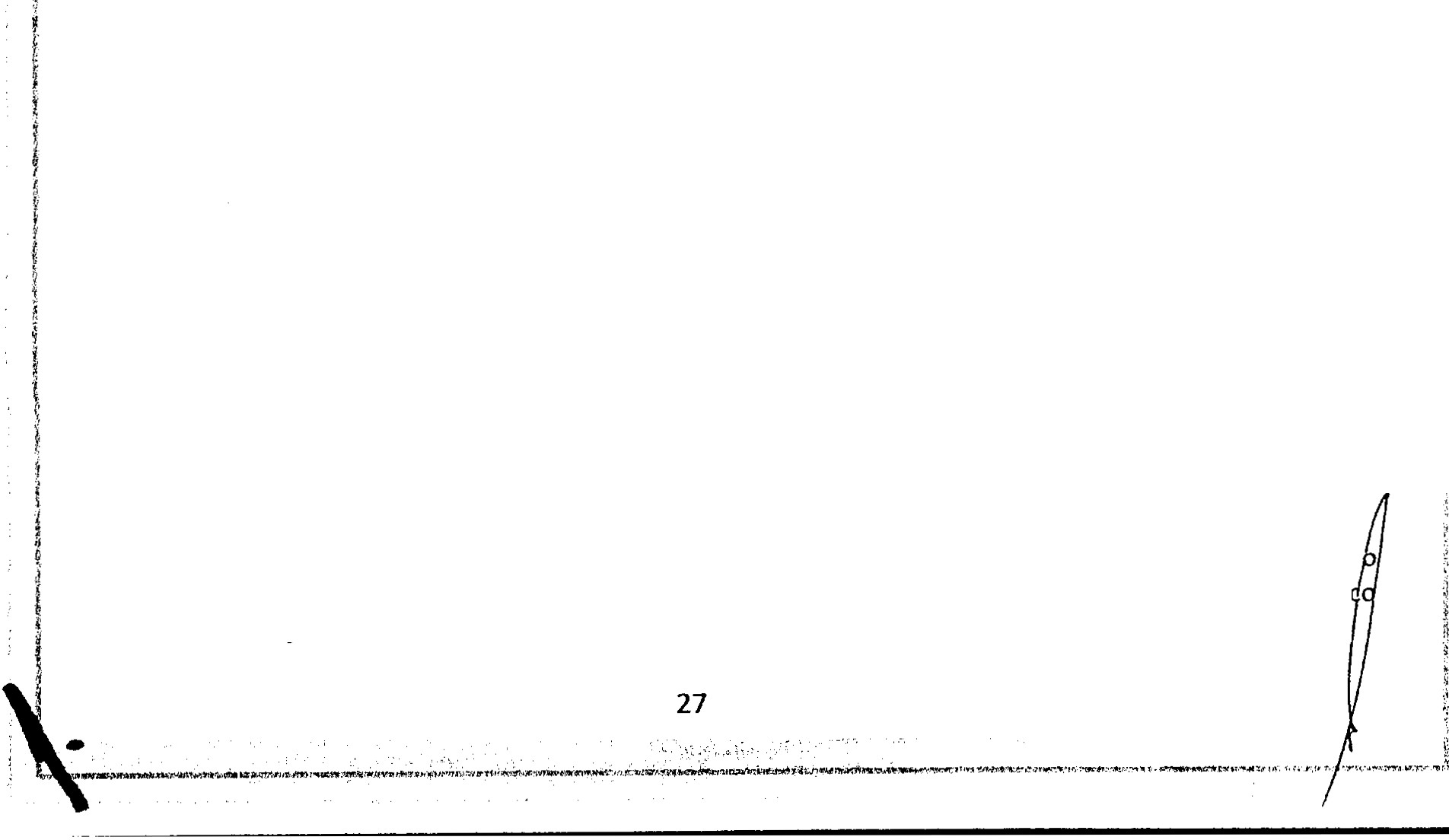 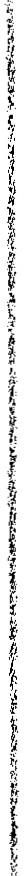 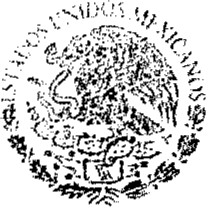 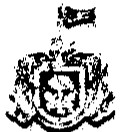 Fi.scal iaGene ral del Esta do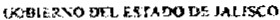 www.jalisco.gob.A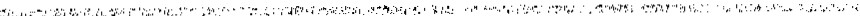 DÉCIMO CUARTO.- Para negar el acceso a la información reservada, los sujetos obligados deb  ''·., justificar que se cumple con lo siguiente:l. Que la información solicitada se encuentra prevista en alguna de las hipótesis  de reserva que establece la ley;11. Que la revelación de dicha información  atente efectivamente el interés público  protegido por la ley;y111.  Que el daño o perjuicio que se produce con la revelación de la información es mayor que el interés público de conocer la información de referencia.CAPITULO 111De la Información ReservadaVIGESIMO SEXTO.- Para  el  caso  de  lo   previsto   en  estos  Lineamientos,   se  considerará información reservada la prevista por el artículo 17 de la Ley y demás disposiciones legales, de las que se desprenda la existencia de alguna reserva de información, así como toda información pública protegida,relativa a la función pública, que por disposición legal temporalmente  queda prohibido   su manejo,  distribución,  publicación  y  difusión  generales, con  excepción  de  las autoridades competentes que, de conformidad con la Ley tengan acceso a ella.TRIGÉSIMO PRIMERO.-La información se clasificará como reservada en términos  de la fracción 1 inciso  a) del artículo  17  de  la  Ley, cuando  se comprometa  la  seguridad  del Estado o  del Municipio, la seguridad pública  estatal o municipal,  o la seguridad e integridad de  quienes laboran o hubieren  laborado  en estas áreas, con excepción de las remuneraci.ones de dichos servidores públicos; de ahí que pueda considerarse entre otras causas de posible determinación a través de los criterios generales,que:l. Se compromete  la seguridad del Estado o de los Municipios,cuando la difusión o revelación de la información pueda:a) Afectar, poner en riesgo, se impida, menoscaba o dificultan  las acciones para conservar  y defender la extensión territorial y límites territoriales del Estado o los municipios;b) Cuando se pone en riesgo las disposiciones, medidas y acciones de las autoridades  estatales y municipales en sus respectivos ámbitos de competencia, para proteger la vida de la población, sus bienes, servicios estratégicos y la planta productiva, frente a la eventualidad de un desastre provocado   por  agentes  naturales  o  humanos  a  través  de  la  prevención,   el  auxilio,  la recuperación y el apoyo a la población.11.  Se ponen en riesgo las acciones destinadas a proteger la estabilidad de las Instituciones del Estado de Jalisco, cuando la difusión de la información pueda afectar la integridad física de las máximas autoridades en el ejercicio de su encargo· de los tres Poderes del Estado, Gobiernos Municipales y los órganos con autonomía constitucional.IV. Se ponen en riesgo las acciones destinadas a proteger  la seguridad del Estado cuando  la difusión de la información pueda:a) Menoscabar o dificultar  las estrategias para combatir  la comisión  de los delitos  contra  la seguridad interior  del Estado de Jalisco,previstos en el libro segundo, título  primero del Código Penal del Estado de Jalisco:l. Conspiración;2.Rebelión;3. Sedición;y4. Motín.b) Destruir o inhabilitar la infraestructura  de carácter indispensable para la provisión  de bienes servicios públicos de agua potable, vías de comunicación, medios de transporte de uso públi de jurisdicción estatal o municipal, servicios de emergencia;y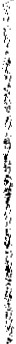 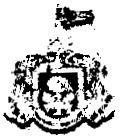 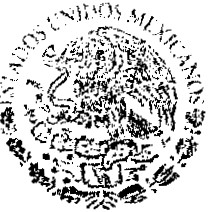 FiKa líaG e n e ra l  d e l  Esta do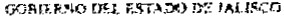 .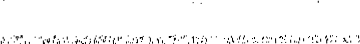 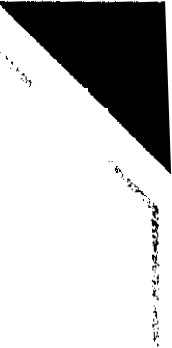 e) Obstaculizar o bloquear acciones tendientes a prevenir o combatir epidemias, enfermedade\\o  situaciones que pongan en  peligro la salud de la  población  según lo  dispuesto  por  la legislación en la materia.TRIGÉSIMO TERCERO.- la información se clasificará como reservada cuando se ponga en riesgo la vida, seguridad o salud de cualquier persona,en términos de la fracción 1 inciso e) delartículo17 de la Ley,cuando:l. Con su difusión se ponga en peligro la vida, la seguridad, el patrimonio  de las personas y su familia o impida la capacidad de las autoridades para preservarlos y resguardarlos,así como para combatir las acciones de la delincuencia organizada;TRIGÉSIMO SEXTO.- la información se clasificará como reservada en los términos de la fracción1 inciso f) delartículo 17 de la Ley,siempre que la difusión de la información cause perjuicio a las actividades de prevención y persecución de los delitos, o de impartición de justicia y ponga en peligro el orden y fa paz pública.Se pone en peligro la paz y el orden público cuando fa difusión de la información pueda:a)     Menoscabar la capacidad de  fas autoridades  de seguridad pública  para  preservar  y resguardar fa vida o la salud de las personas;b)     Menoscabar o dificultar las estrategias para combatir las acciones delictivas;c)Entorpecer los sistemas de coordinación interinstitucional en materia de seguridad pública, procuración e impartición de justicia;d}     Arruinar o dificultar las estrategias de reclusión y seguridad penitenciaria;e)     Afectar o limitar la capacidad de las autoridades para evitar la comisión de delitos;yf)       Perjudicar o limitar la capacidad de las autoridades encaminadas a disuadir o prevenir disturbios sociales que pudieran desembocar en bloqueo de vías de comunicación  o manifestaciones violentas.De igual forma la información que corresponda a servidores públicos que laboren  o hayan laborado en áreas estratégicas como seguridad pública, procuración e impartición  de justicia o servicios de información, cuyo conocimiento general pudiera poner en peligro  su integridad física de alguna persona o servidor público, de manera enunciativa más no  limitativa,  los siguientes supuestos:l. Se considera que pone en riesgo la integridad física del servidor público  que  desempeñe funciones en alguna dependencia de seguridad pública, procuración,impartición de justicia;y11. la prevista en la ley de Seguridad Pública delEstado.No se considera información  reservada, los exp dientes  de responsabilidad  administrativa concluidos, información estadística, debiendo omitir  los datos de carácter personal que obren en los mismos y toda aquella información cuya revelación no ponga en peligro la integridad físicadel servidor público.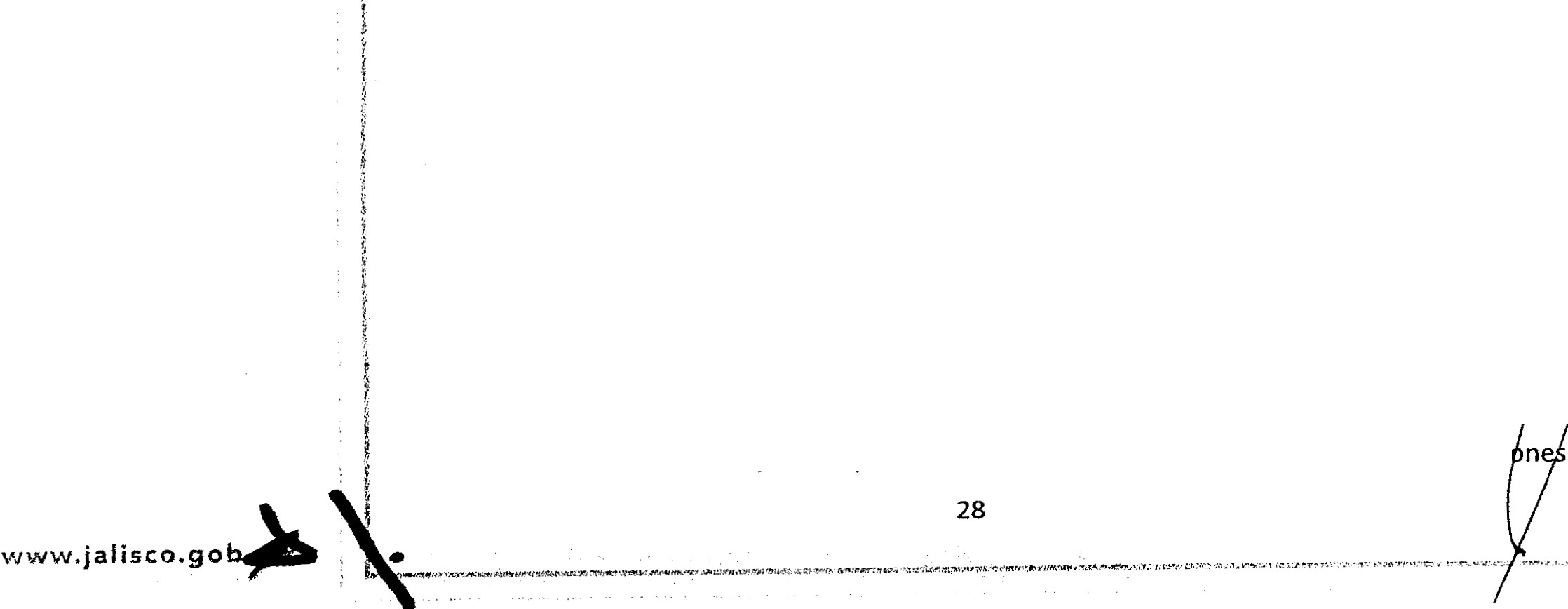 En concordancia  con lo anterior, es de hacerse notar  que el derecho  de acceso a la información tiene  sus excepciones,  como  las  que  nos  ocupa,  como  se hace  notar   del  texto   de  la  tésis jurisprudencia! P.L.X/2000, sustentada por el Tribunal Pleno de    la Suprema Corte de Justicia de la Nación,en la página 74,del Tomo XI, correspondiente al mes de Abril del 2000,novena época, del Seminario Judicial de la Federación y su Gaceta,de rubro:DERECHO A LA INFORMACIÓN. SU EJERCICIO SE ENCUENTRA   LIMITADO TANTO POR INTERESES NACIONALES  Y DE LA SOCIEDAD, COMO POR LOS ERECHOS DE TERCE 	•.      1 derecho  a la información  consagrado en  la  última parte  del art1culo  6o. de  la  Const1 uc1onFederal  no  es  absoluto, sino  que,  como   toda   garantía, se  halla   sujeto  a 	limitad n 	o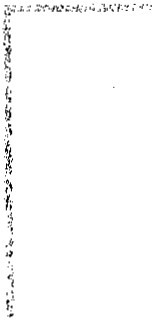 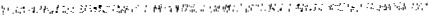 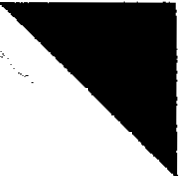 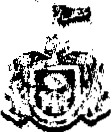 Fisca l ía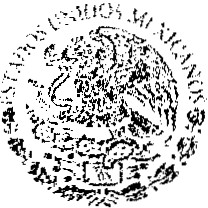 Gener al del Es t a d o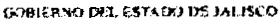 www.jalisco.gob.kexcepciones que se sustentan, fundamentalmente, en la protección de la seguridad nacional y"'''· , en el respeto  tanto a los intereses  de la sociedad  como  a los derechos  de  los gobernados, limitaciones que, incluso, han dado origen a la figura jurídica del secreto  de información que seconoce  en  la  doctrina   como  "reserva  de  información" o  "secreto   burocrático".  En  estascondiciones, al encontrarse obligado  el Estado,como  sujeto pasivo de la citada garantía, a velar por dichos intereses, con apego a las normas constitucionales y legales, el mencionado derecho no puede  ser garantizado  indiscriminadamente, sino que  el respeto  a su ejercicio encuentra excepciones que lo regulan y a su vez lo garantizan, en atención  a la materia a que se refiera; así,en cuanto a la seguridad nacional, se tienen  normas que, por un lado, restringen el acceso ala información en esta materia,en razón de que su conocimiento público puede  generar dañosa los intereses  nacionales  y, por el otro, sancionan  la inobservancia  de esa reserva; por lo que hace al interés  social, se cuenta  con normas  que  tienden a proteger la averiguación. de los delitos, la salud y la moral  públicas, mientras  que  por  lo que  respecta  a la protección de la persona existen normas que protegen el derecho a la vida o a la privacidad de los gobernados.Por otra  parte  es menester  señalar que se advierte  claramente que la información de la cual se pretende acceder,esto es, la relativa  a:".. . IV Solícito se me informe lo siguiente sobre el sistema tecnológico adquirido por la Fiscalía a la empresa Universal Security Group México en 2013: en los incisos a) Qué servicios  o herramientas le ofrece este  sistema  a la Fiscalía; El Comité  de esta Fiscalía General del Estado, determina que no es factible  su acceso a quien  la solicite ejerciendo el Derecho  de Acceso a la Información Pública, sino que por imperio de ley, ésta deberá  permaneceren reserva, en cumplimiento a lo establecido en el artículo  18 de la Ley de Transparencia y Acceso a la Información Pública del Estado de Jalisco, este sujeto  obligado funda su solicitud de RESERVA de la información requerida consistente  en informar sobre  el sistema tecnológico que  nos ocupa; ya que  con  las herramientas o  servicios  que  proporciona dicho  sistema, resultan  favorables para desarrollar políticas  en la toma  de decisiones operativas  y de gabinete, con ello  se permite actuar de forma oportuna optimizando recursos técnicos y humanos,información que de revelarse a la luz pública   evidenciaría   los  mecanismos   de  investigación e  inteligencia   empleados por   la  Fiscalía General, pudiendo vulnerar  la Seguridad del Estado, afectando el orden y la paz Pública. Además al revelar   los  resultados   e 	información generada   pondría   en  una  situación  vulnerable  algunos sectores de la población ya que los detalles de esta información actualmente son base para labores de inteligencia que podrían  verse afectadas al hacer pública  la información generada con este tipo de análisis, considerando la recolección de estos datos como un producto de inteligencia útil en las labores propias  de la seguridad pública, procuración de Justicia, de prevención y persecución de los delitos,   con  lo  cual  se  estaría 	menoscabando  o  dificultando  las  estrategias  de   seguridad implementadas por esta Dependencia  a fin de combatir posibles acciones delictivas en contra  de la ciudadanía Jalisciense.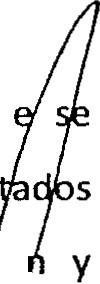 ¡ 	Así mismo,  no  se  descarta  que  la  información  peticionada resulte   útil  para  personas   quÍ	dediquen a delinquir para  planear  y materializar ilícitos  que les permitan obtener los  resul¡ 	esperados,   o  en  su  caso  mermar  la  reacción   del  estado   en  la  prevención,  persecu   ó¡ 	1·- ------·----···	- ·-·--·-- --········· ···-··.·.· -····· . ...............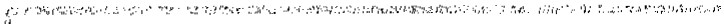 administración  de justicia, pues se insiste que de conocer  las estrategias  de  operación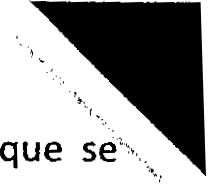 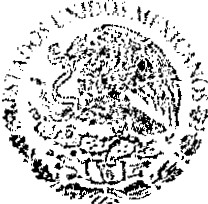 realizaron  con ese sistema tecnológico  y con ello evadir  o evitar  ser sujetos  a la procuración e impartición de justicia; ahora bien, no debe soslayarse que el sistema multicitado, se trata  de un equipo  de  vanguardia, que  como  se ha manifestado  anteriormente, es útil en las  labores  de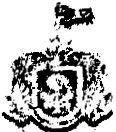 seguridad pública e inteligencia operativa, por lo que debe descartarse que al evidenciar  la formaHscalíaG e•1eral d"'l Estado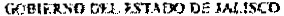 de  operación  y  alcances del  equipo,  se pudiera  además  atentar  contra    la  misma  operación tecnológica de dicho sistema, tratando  de anular su acción, lo que se traduciría  en un detrimento del  patrimonio  del Estado, por  otra  parte  no  se descarta  que  al sacar  a  la  luz  publica  las h'erramientas o servicios que presta el referido  equipo, dicha información pudiera  ser de interés para grupos del crimen organizado,para hacerse llegar de datos relativos, del personal que cuentacon capacitación para operar el mismo.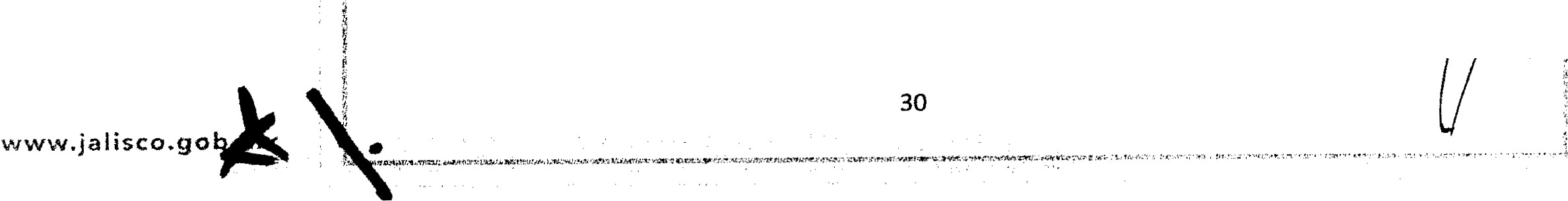 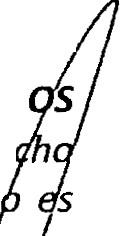 Del Semanario Judicial de la Federación destacamos en esta materia que nos ocupa,de  entre otras las siguientes tesis:INFORMACIÓN RESERVADA. APLICACIÓN  DE LA "PRUEBA DE DAÑO E INTERÉS PÚBLICO" PARA DETERMINAR LO ADECUADO DE LA  APORTADA CON ESA CLASIFICACIÓN  EN  EL JUICIO DE AMPARO POR LA AUTORIDAD RESPONSABLE, A EFECTO DE HACER VIABLE LA DEFENSA EFECTIVA DEL QUEJOSO.Una adecuada clasificación  de la información  pública  debe tomar  en cuenta  y distinguir, en el contexto general de un documento, cuál es la específica y precisa, cuya divulgación ouede generar un daño desproporcionado o innecesario a valores jurídicamente  protegidos. lo cual debe evitarse, en la medida de lo posible, frente  a aquella que debe ser accesible para hacer viable su defensa efectiva  y cuestionar violaciones a derechos fundamentales, lo que implica  un interés  público  en abrir o desclasificar la información  necesaria para ese efecto, cuando la autoridad responsable que la aporta  al juicio la clasifica como reservada. Por tanto, es necesario distinguir  esas diferencias  yformular  una  idónea   y  adecuada  clasificación  de  la  información,  generando  así  una   reglaindividualizada  y pertinente  para el caso, a través de aplicar fa "prueba  de daño e interés público" ex oficio, con el propósito de obtener una versión que sea pública para la parte interesada.PRIMER TRIBUNAL COLEGIADO DE CIRCUITO  EN MATERIA ADMINISTRATIVA  ESPECIALIZADO EN COMPETENCIA  ECONÓMICA,  RADIODIFUSIÓN   Y TELECOMUNICACIONES,  CON RESIDENCIA EN EL DISTRITO FEDERAL Y JURISDICCIÓN EN TODA LA REPÚBLICA.Queja 16/2013. Comunicaciones Celulares de Occidente, S.A. de C.V. y otro. 13 de febrero de 2014.Unanimidad  de votos. Ponente: Óscar Germán Cendejas Gleason. Secretario:  Agustín  BallesterosSánchez.En concordancia  con lo anterior  es de hacerse notar  que el derecho de acceso a la información tiene  sus excepciones, como  las  que  nos  ocupa, como  se hace  notar   del  texto   de  la  tésis jurisprudencia!  P.LX/2000, sustentada por el Tribunal Pleno de 	la Suprema Corte de Justicia de la Nación, en la página 74, del Tomo XI, correspondiente  al mes de Abril del 2000, novena época, delSeminario Judicial de la Federación y su Gaceta,de rubro:DERECHO  A  LA  INFORMACIÓN. SU  EJERCICIO  SE ENCUENTRA LIMITADO   TANTO  POR  L INTERESES NACIONALES  Y DE LA SOCIEDAD, COMO POR LOS DERECHOS DE TERCEROS. El derea la información  consagrado en la última  parte del artículo 6o. de la Constitución  Federal nabsoluto,  sino  que, como  toda  garantía,  se halla  sujeto  a  limitaciones  o  excepciones  q  e 	e sustentan, fundamentalmente, en la protección de la seguridad nacional y en el respeto tant    a los;,:.   ,.._.  .:.-.  .;.,.,·,,.''  • •·,.  ·,,.:,;-.: ·t!o;3.'· -..·,'...,_,.' ;·:c;:f<f. ·  ·:.1'· :.. :::'·" ..-.: ' • ·:!!, r •· .;•¡,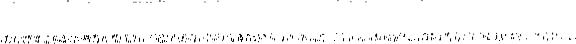 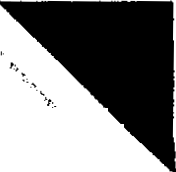 '!.', intereses de la sociedad como a los derechos de los goberoodos, limitaciones que, incluso, han dado" origen a la figura jurídica del secreto de información que se conoce en la doctrina como "reserva de  -,,'-·, información" o "secreto burocrático".  En estas condiciones, al encontrarse obligado el Estado, como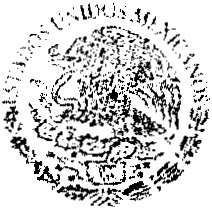 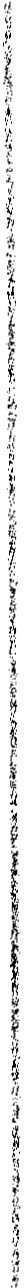 1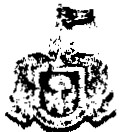 Fisca liaC;Etner.'l! del Est ado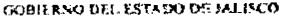 sujeto  pasivo de  la  citada  garantía, a  velar  por dichos intereses,  con  apego  a  las  normasconstitucionales y legales, el mencionado derecho no puede ser garantizado indiscriminadamente, sino que el respeto a su ejercicio encuentra excepciones que lo regulan y a su vez lo garantizan, en atención a la materia a que se refiera; as¿ en cuanto a la seguridad nacional, se tienen normas que, por un lado, restringen el acceso a la información en esta materia, en razón de que su conocimiento público puede generar daños a los intereses nacionales y, por el otro, sancionan la inobservancia de esa reserva; por lo que hace al interés social, se cuenta con normas que tienden  a  proteger la averiguación de los delitos, la salud y la moral públicas, mientras que  por lo que  respecta a la protección de la persona existen normas que protegen el derecho a la vida o a la privacídad de los gobernados.Es por lo que en mérito de lo antes expuesto y del análisis lógico jurídico efectuado, de revelarse  la información solicitada se originaría sustancialmente los siguientes daños:DAÑO PROBABLE.-  Se configura  al dar  a conocer  la  información relativa   a  "... Los servicios  y herramientas que ofrece  el sistema tecnológico ..." toda  vez que al otorgar  dicha  información se estaría  revelando un  dato  valioso  que  nulificaría,  o en su caso disminuiría en  gran  medida  las estrategias de seguridad e inteligencia; se estarían ventilando estrategias y esquemas  técnicos, mediante los cuales se obtiene  información de inteligencia de seguridad  pública, valiosa  para  la persecución  de los fines institucionales de esta Fiscalía General, como  lo son la preservación del orden  y la paz públicos, la procuración de justicia y la investigación  de los delitos; por tal motivo ydada la naturaleza  de la información a la cual se pretende tener  acceso, debe considerarse comoinformación sensible  que  para  el éxito  de  su fin  primordial, en tal  razón  debe  mantenerse  en secrecía, pues el otorgarla  se estaría aportando elementos  a la delincuencia organizada  y convencional,  para   que   hasta   pudieran  modificar  sus  métodos   de   operación  y   dinámica delincuencial, el conocer  los resultados  otorgados  por  el sistema    y la forma  en la que  lo hace, restándole  efectividad las funciones  de  seguridad  pública  y toma  de  decisiones  en  materia   de seguridad y por ende la tranquilidad pública de los jaliscienses.DAÑO PRESENTE.-   El  otorgar   la  información  que  se  hace  consistir   en:   "...   Los  servicios   y herramientas que ofrece el sistema tecnológico..." se insiste que el hacer del dominio público dicha información traería  como  consecuencia  la  plena  y  veraz  identificación en  los  alcances  de  las herramientas tecnológicas  y por  consecuencia  las estrategias  aplicadas  en materia de  seguridad pública,  específicamente  en estrategias  de inteligencia; pues  al conocer  la  forma  de  operación, alcances y limitantes del equipo,  se pudiera  entorpecer o anular  los resultados   de las mismas, mermando el patrimonio del estado de Jalisco; así mismo  no se descarta que el hacer del domin· público la  información requerida  y  aquí  analizada  afectaría   a  dinámicas   y  estrategias  e prevención de hechos delictivos.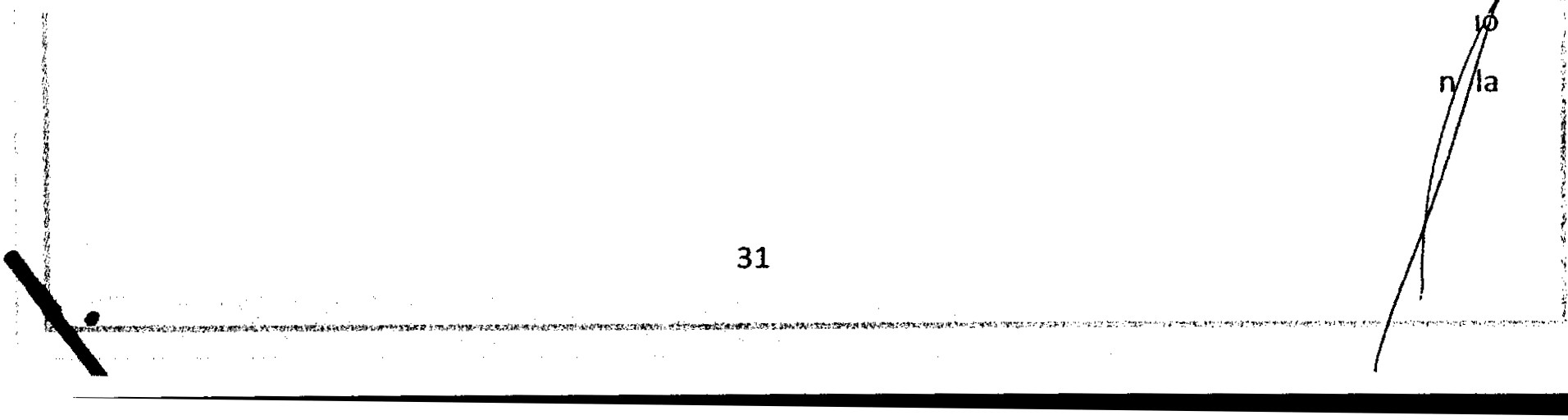 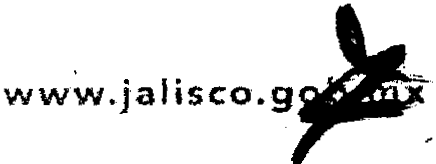 ,.._ ,..,_-·;..··t.· -,  ..•_     ·.1;'};a"•·:':;e .'   v;·"- ·• w:;,.;;; -:-i'"'' ,¡.:·.o· :,·;;.." ,.,;·f'- ·._ _.:,·_"•:,¡,.,; ,-,:.-, .;.,-,.,l,i:• o:/ e,'>,: •, -· •· ·--"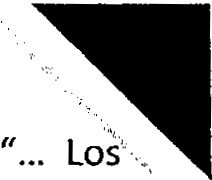 ..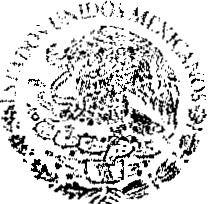 - 1tFisca l íaGen eral dei Es tad oGC"Iflll.lt'!'o:O OU .f.\T.-.OOJ ()!"; J.\U\ (t't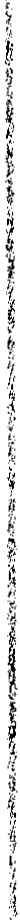 1:'(-iDAÑO  ESPEdFICO.-   Encuadra  en  el hecho  de  que  divulgar  información   referente  a:servicios  y  herramientas que  ofrece  el sistema  tecnológico...", esta  Dependencia infringiría  la 	,,'¡normatividad  aplicable   para  este  sujeto  obligado,  proporcionando información  que  encuadra dentro  de los supuestos de información reservada. De la misma forma  el entregar la información solicitada,   así como  los  beneficios   y/o   alcances  del  uso  del  sistema,  se  traduce  en  acercar elementos  y datos específicos a los grupos delictivos  o cualquier  otra  persona  cuyo  fin  sea el de llevar  a  cabo  conductas  antisociales;  lo  que  origina   una  perturbación a  la  capacidad   de  las autoridades  de seguridad pública para preservar y resguardar  el bien común  de los habitantes que radican en el estado de Jalisco,como es en este caso la paz  y tranquilidad; reducción de incidencia delictiva,toma de decisiones en materia  de seguridad pública,entre otras; no menos importante es hacer  referencia   a que  el ministrar la información requerida se estaría  poniendo en  riesgo  el patrimonio del Estado, así como  la vida  de  los  servidores  públicos  que  operan o  conocen   las herramientas del  sistema  que  nos  ocupa;  además  de  dificultar  o  anular   las  estrategias   para combatir  acciones  delictivas  por  parte  del  crimen   organizado  y  convencional,  por   mencionar algunas, pudiéndose desfavorecer  el orden  y la seguridad  pública, debiéndose considerar que  el multicitado equipo,  es una  de  las diversas  herramientas de  inteligencia de  gabinete, útil para hacerse llegar de información estratégica que permita planear  e implementar acciones  operativas que permitan cumplir con las funciones institucionales de esta Fiscalía General del Estado.Prueba de daño  que aplica para información  estrechamente  relacionada  con las características  y operatividad del sistema tecnológico en mención.Por lo anterior, este Comité de Transparencia de la Fiscalía General del Estado de Jalisco, tiene a bien emitir por decisión unánime,los siguientes:RESOLUTIVOS- - - PRIMERO.- Este Comité estima procedente restringir el acceso la información consistente en información sobre el sistema tecnológico adquirido por la Fiscalía a la empresa  Universal Security Group México  en 2013,  lo relacionado con el punto  ". •  • 	IV Solicito  se me  informe lo siguiente sobre  el sistema  tecnológico adquirido por  la  Fiscalía a la  empresa  Universal Security  Group México en 2013:en los incisos a) Qué servicios  o herramientas le ofrece este sistema  a la Fiscalía, toda vez que dicha información encuadra en los supuestos de restricción, establecidos en la Ley de Transparencia y Acceso a la Información Pública del Estado de Jalisco y sus Municipios, y de la cual se tiene  a bien  clasificar  como  información con el carácter  de Reservada, es por  lo  que, al información referente y aquí peticionada  encuadra  dentro de dichos supuestos, ello  con su   e   o en lo establecidos en los artículos 6" de la Constitución Política de los Estados Unidos  Mexic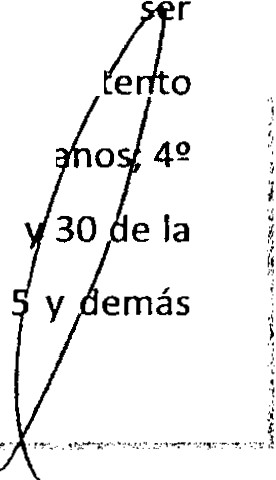 tercer párrafo, 9º y 15 fracción IX de la Constitución Política del Estado de Jalisco; 27, 29www.jaliS<o.go;ki,	Ley Orgánica vigente  para el Poder Ejecutivo  del Estado de Jalisco; 1·, 3", 4", 13, 14, 1\- --------·-···--····-···s--"-'" •·•<"'·· .->; .·,•·:_.,._:,•• ,·,....-;;·z:t;o, ,·:c:•n· _,_.,:,;-,.,.:-,,,¡,· ,-,, ,-.... c• -o .--;_, _._..,·. :·,¡·;:,, , .:_ ,,       1 -,:;.-•:·.-  ,;¡,:·- -.· ,'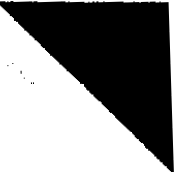 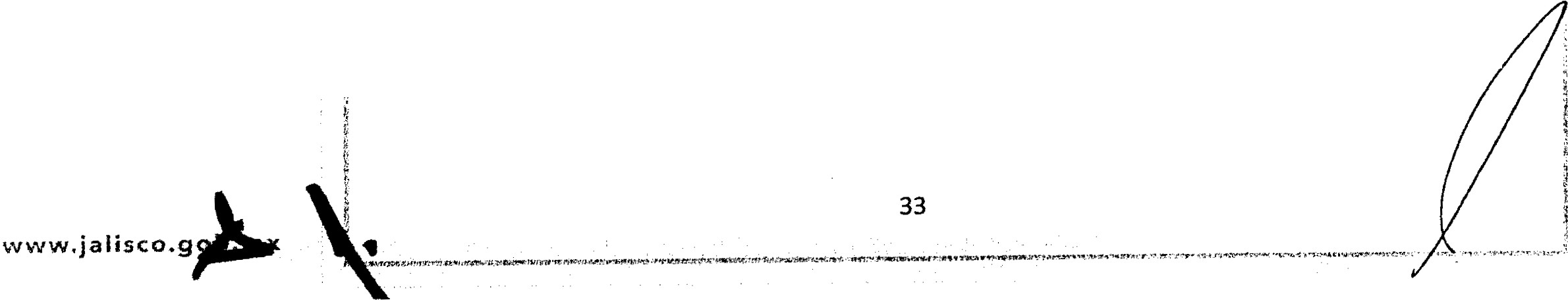 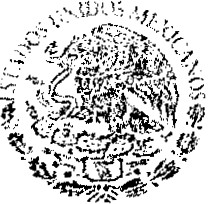 Fiscalía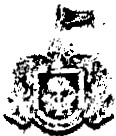 G ene ral del Estado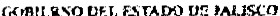 ¡'2¡1t.-1¡l¡1relativos y aplicables de la ley Orgánica de la Fiscalía General del Estado de Jalisco;1", 13, 14, 17  ·v18 del Reglamento de la ley Orgánica de la Fiscalía General del Estado de Jalisco, en relación a lo establecido en los numerales 12, 22, 3", 4", 5", 17 punto 1, fracciones a), e) y f), 18, 19, 25 punto 1 fracciones 11, 26, punto 1fracción V, 27, 28, 29, 30 punto 1fracción 111, de la Ley de Transparencia y Acceso a la Información Pública del Estado de Jalisco y sus Municipios;11,  y 12 del Reglamento de la ley de Transparencia y Acceso a la Información Pública del Estado de Jalisco y sus Municipios,1y40 de la ley General del Sistema Nacional de Seguridad Pública, 1, 106,  157  y 158  de la Ley del Sistema de Seguridad Pública para el Estado de Jalisco, lineamientos Primero, Segundo, Tercero, Quinto, Octavo, Noveno, Décimo, Décimo Cuarto, Vigésimo Sexto, Trigésimo Primero, Fracciones 1,11, IV, Trigésimo Tercero, Fracción 1, Trigésimo Sexto,    Cuadragésimo Séptimo y demás relativos y aplicables de los "lineamientos Generales en materia de Clasificación de Información Pública, que deberán observar los Sujetos Obligados previstos en la  entonces Ley de Información Pública del Estado de Jalisco y sus Municipios. ---------------------------------- -- -- ---- --------- - - SEGUNDO.- Este Comité estima procedente restringir el acceso la información consistente en información estrechamente relacionada con el sistema tecnológico adquirido por la Fiscalía a la empresa Universal Securíty Group México  toda  vez que  dicha información  encuadra  en  los supuestos de restricción, establecidos en la Ley de Transparencia y Acceso a la Información Pública del Estado de Jalisco y sus Municipios, y de la cual se tiene a bien clasificar como información con el carácter de Reservada, es por lo que, al ser información referente y aquí peticionada encuadra dentro  de dichos supuestos, ello  con sustento en lo  establecidos en los  artículos  6"  de  la Constitución Política de los Estados Unidos Mexicanos; 42 tercer párrafo, 92 y 15  fracción IX de la Constitución Política del Estado de Jalisco; 27, 29 y 30 de la Ley Orgánica vigente para el Poder Ejecutivo del Estado de Jalisco;1", 3",4", 13,14, 15 y demás relativos y aplicables de la Ley Orgánica de la Fiscalía General del Estado de Jalisco;1·,13,14, 17 y 18 del Reglamento de la ley Orgánica dela Fiscalía General del Estado de Jalisco, en relación a lo establecido en los numerales 12, 22, 3", 4",5", 17 punto 1, fracciones a), e) y f), 18, 19, 25 punto 1 fracciones 11, 26, punto 1 fracción V, 27, 28,29, 30 punto 1 fracción 111, de la ley de Transparencia y Acceso  a la Información Pública del Estado de Jalisco y sus Municipios; 11,  y 12  del Reglamento de la ley  de Transparencia y Acceso a la Información Pública del Estado de Jalisco y sus Municipios, 1 y 40 de la Ley General del Sistema Nacional de Seguridad Pública, 1, 106, 157 y 158 de la Ley del Sistema de Seguridad Pública para el Estado de Jalisco,  Lineamientos Primero, Segundo, Tercero, Quinto, Octavo, Noveno, Décimo, Décimo Cuarto, Vigésimo Sexto, Trigésimo Primero, Fracciones 1,11, IV, Trigésimo Tercero, Fracción1, Trigésimo Sexto,  Cuadragésimo Séptimo y demás relativos y aplicables de los "Lineamientos Generales en materia de Clasificación de Información Pública, que deberán observar los Sujetos Obligados previstos en la Ley de Información Pública del Estado de Jalisco Y sus Municipios. - --- --',,_'¡'¡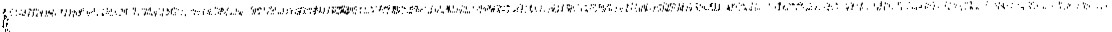 - - - TERCERO.- Ordénese  a la Titular  de la Unidad  de Transparencia  de esta Fiscalía General  del -..... Estado de Jalisco, hacer la entrega  de la información restante;  atendiendo a la forma  y términos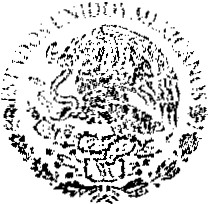 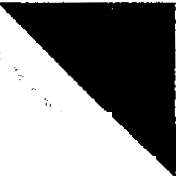 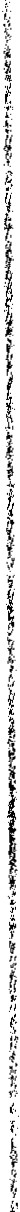 con la que se cuente, y que es generada y/o  producida ordinariamente por las áreas que tienen  la'!.:e:....Fiscalíaresponsabilidad y custodia de la misma,y conforme lo establece el numeral 87.3 de la Ley aplicable en la materia. - - - - - - - - - - - - - - - - - - - - - - - - - - - - - - - - - - - - - - - - - - - - - - - - - - - - - - - - - - - - - - - - -Gene ral d el Estad o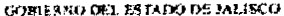 ---CUARTO.- Regístrese la presente Acta de Clasificación, en el índice de información Reservada  ypublíquese  en medíos de consulta, tal y como lo establece el artículo  25 punto 1fracción XI de la Ley de Transparencia  y Acceso a la Información Pública  del Estado de Jalisco y sus Municipios. Asimismo  deberá  considerarse  la presente  clasificación  para  los efectos  correspondientes de  lo señalado  en  el numeral 8  fracción  1    inciso  g) de  la  misma  Ley de Transparencia   y  Acceso a la Información Pública del Estado de Jalisco y sus Municipios.-------- - ----- - -- --- -- -- --- -- ---- - -QUINTO.-  En virtud de que la información que  se hace consistir  en   "•.. sobre  el sistema tecnológico adquirido por  la Fiscalía a la empresa  Universal Security Group  México en 2013•.., reviste el carácter de Reservada, deberán adoptarse  las medidas necesarias, y evitar  su divulgación de dicha información por  tratarse  de información estratégica  en materia  de Seguridad  Pública y Prevención del Delito, haciendo uso del plazo máximo  de reserva, de 05 cinco años;a  partir del día de hoy, conforme lo establece la propia  Ley de Transparencia y Acceso a la Información Pública del Estado de Jalisco y sus Municipios, en el artículo  19 punto  1, de la Ley de Transparencia y Acceso a la Información Pública del Estado de Jalisco y sus Municipios.-------------------------- - - -,,	CIERRE DE SESIÓNf1-}Simás asuntos por tratar  por decisión unánime, se decreta  el cierre  de la presente Sesión de Trabajo; así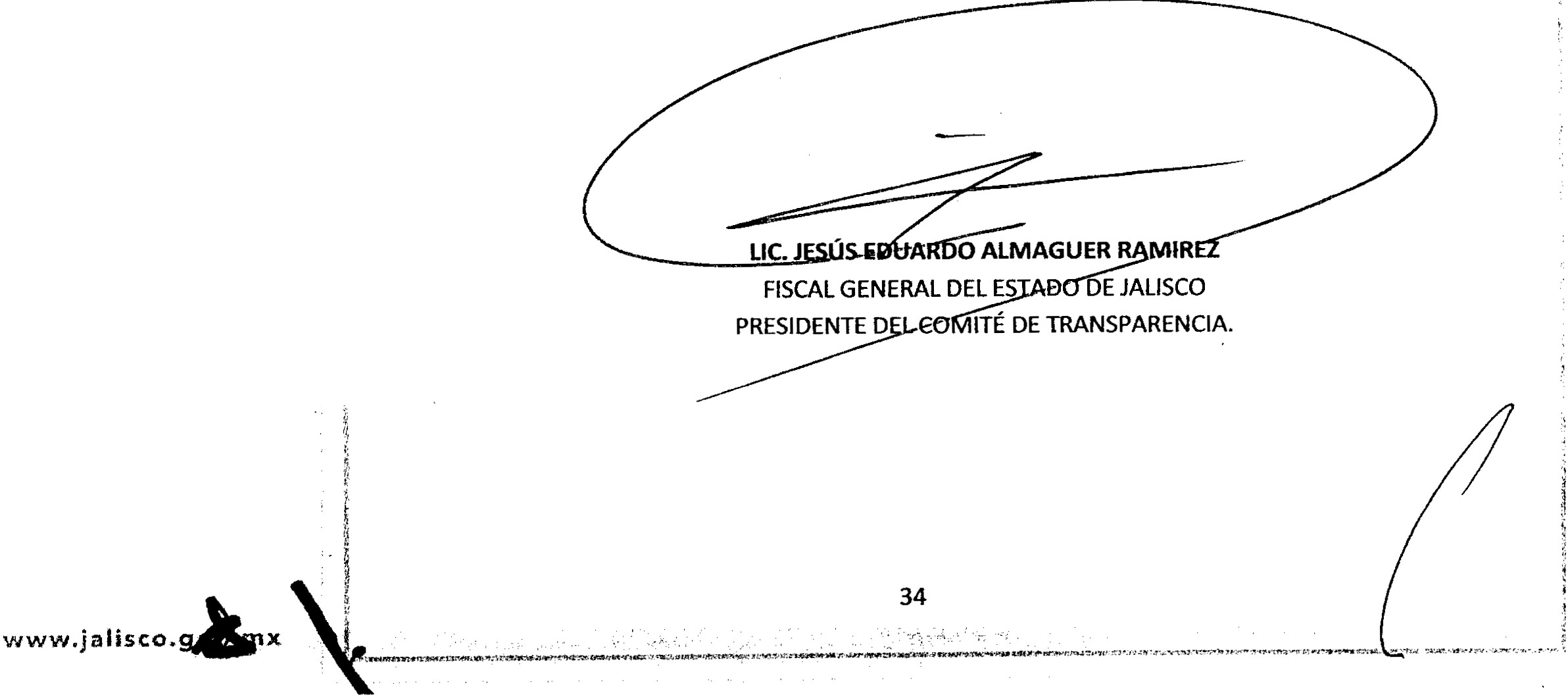 !loi resolvió el Comité de Transparencia de la Fiscalía General del Estado de Jalisco, quienes   firman al calceloque intervinieron en la m. isma..     ¡l.!;!i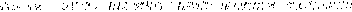 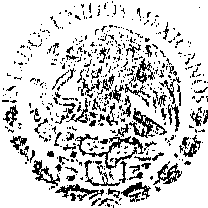 Fiscalía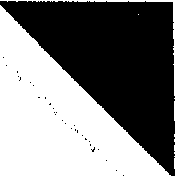 General del  Estado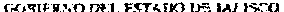 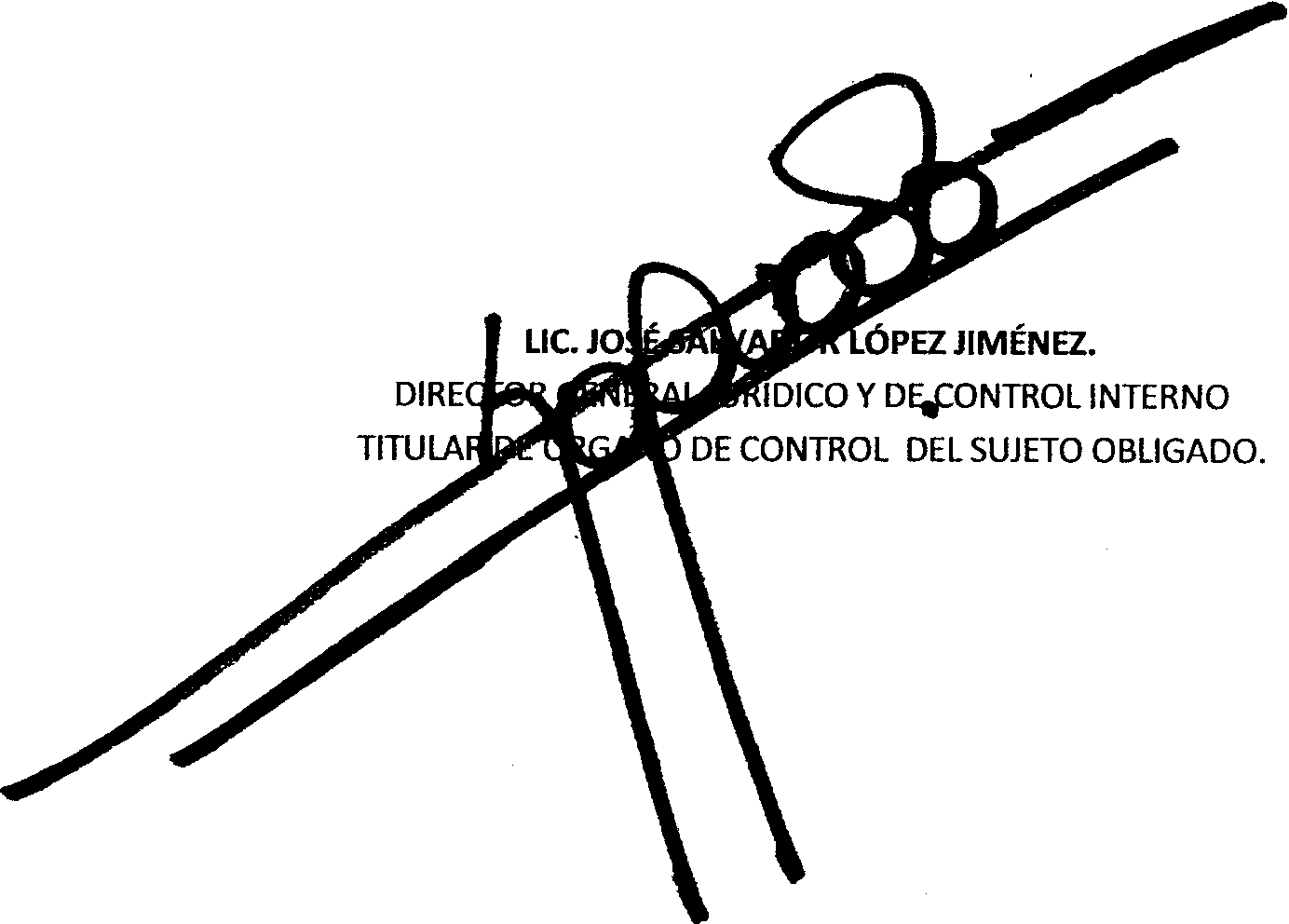 TITULAR DE LA UNIDAD DE TRANSPARENCIA SECRETARIO DEL COMITÉ DE TRANSPARENCIA.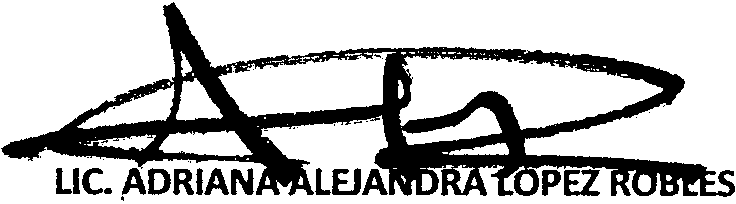 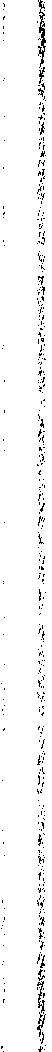 correspondiente a la Sesión de Trabajo de fecha  3  tres  del mes de Marzo del año  2016 dos mil del Comité de Transparencia de la Fiscalía General del Estado  de Jalisco.-- --- ----- - --- -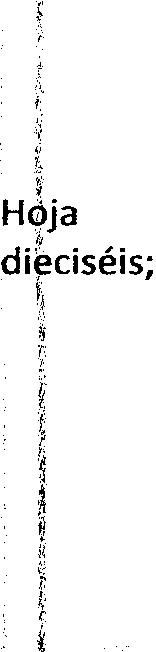 35www.jalisco.gÁ.